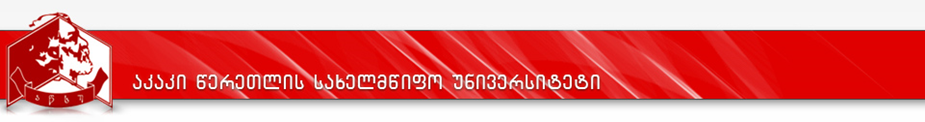 კურიკულუმიდანართი 2დანართი 1საბაკალავრო პროგრამის დასახელება: ფრანგული ენა და ლიტერატურამისანიჭებელი კვალიფიკაცია: ჰუმანიტარულ მეცნიერებათა მაგისტრი ფრანგულ ფილოლოგიაშიპროგრამის დასახელებაპროგრამის დასახელებაფრანგული ენა და ლიტერატურა(სამაგისტრო პროგრამა)French Language and Literature ფრანგული ენა და ლიტერატურა(სამაგისტრო პროგრამა)French Language and Literature მისანიჭებელიაკადემიურიხარისხი/კვალიფიკაციამისანიჭებელიაკადემიურიხარისხი/კვალიფიკაციაჰუმანიტარულ მეცნიერებათა მაგისტრი ფრანგულფილოლოგიაშიMA  in French Philologyჰუმანიტარულ მეცნიერებათა მაგისტრი ფრანგულფილოლოგიაშიMA  in French Philologyფაკულტეტის დასახელებაფაკულტეტის დასახელებაჰუმანიტარულ მეცნიერებათა ფაკულტეტიჰუმანიტარულ მეცნიერებათა ფაკულტეტიპროგრამის ხელმძღვანელი/ხელმძღვანელები/კოორდინატორიპროგრამის ხელმძღვანელი/ხელმძღვანელები/კოორდინატორიზურაბ არჩვაძე,ფილოლოგიის დოქტორი, პროფესორიტელ: 599 41 25 85 (მობ.) e-mail: zurab.archvadze@atsu.edu.geზურაბ არჩვაძე,ფილოლოგიის დოქტორი, პროფესორიტელ: 599 41 25 85 (მობ.) e-mail: zurab.archvadze@atsu.edu.geპროგრამისხანგრძლივობა/მოცულობა (სემესტრი, კრედიტებისრაოდენობა)პროგრამისხანგრძლივობა/მოცულობა (სემესტრი, კრედიტებისრაოდენობა)პროგრამისხანგრძლივობა - 4 სემესტრი; პროგრამის მოცელობა - 120კრედიტიპროგრამისხანგრძლივობა - 4 სემესტრი; პროგრამის მოცელობა - 120კრედიტისწავლებისენასწავლებისენასწავლებისენაქართული ენაპროგრამისშემუშავებისა და განახლებისთარიღები;პროგრამისშემუშავებისა და განახლებისთარიღები;პროგრამისშემუშავებისა და განახლებისთარიღები;აკრედიტ. გადაწყვეტილება: №91, 19. 04. 2012ფაკულტეტის საბჭოს ოქმი №18 - 5.02.2016პროგრამაზედაშვებისწინაპირობები (მოთხოვნები)პროგრამაზედაშვებისწინაპირობები (მოთხოვნები)პროგრამაზედაშვებისწინაპირობები (მოთხოვნები)პროგრამაზედაშვებისწინაპირობები (მოთხოვნები)1. ბაკალავრის ხარისხი ან მასთან გათანაბრებული აკადემიური ხარისხი.2 ერთიანი სამაგისტრო გამოცდების ჩაბარება.3. საუნივერსიტეტო წერითი გამოცდის (ტესტირების) ჩაბარება ფრანგულ ენის თეორიასა დაფრანგულ ლიტერატურაში.1. ბაკალავრის ხარისხი ან მასთან გათანაბრებული აკადემიური ხარისხი.2 ერთიანი სამაგისტრო გამოცდების ჩაბარება.3. საუნივერსიტეტო წერითი გამოცდის (ტესტირების) ჩაბარება ფრანგულ ენის თეორიასა დაფრანგულ ლიტერატურაში.1. ბაკალავრის ხარისხი ან მასთან გათანაბრებული აკადემიური ხარისხი.2 ერთიანი სამაგისტრო გამოცდების ჩაბარება.3. საუნივერსიტეტო წერითი გამოცდის (ტესტირების) ჩაბარება ფრანგულ ენის თეორიასა დაფრანგულ ლიტერატურაში.1. ბაკალავრის ხარისხი ან მასთან გათანაბრებული აკადემიური ხარისხი.2 ერთიანი სამაგისტრო გამოცდების ჩაბარება.3. საუნივერსიტეტო წერითი გამოცდის (ტესტირების) ჩაბარება ფრანგულ ენის თეორიასა დაფრანგულ ლიტერატურაში.პროგრამისმიზნებიპროგრამისმიზნებიპროგრამისმიზნებიპროგრამისმიზნებისამაგისტრო პროგრამის მიზანია მოამზადოს ფრანგულიენისა და ლიტერატურის სპეციალისტები, რომელთაც ექნებათ ღრმა და სისტემური ცოდნა ფრანგულფილოლოგიაში. სამაგისტროპროგრამაუზრუნველყოფსმაგისტრანტთაპროფესიულსპეციალიზაციას,რაცსრულყოფსბაკალავრიატშიშეძენილცოდნას, ზოგადდადარგობრივკომპეტენციებს, საწავლო პროცესი გულისხმობს ფრანგულენოვან კომუნიკაციას, მუშაობას ავთენტურ და კრიტიკულ ტექსტებზე.პროგრამა ასევე ითვალისწინებს სამეცნიერო-კვლევითი კომპონენტის წილის მნიშვნელოვან ზრდას, უნარების გაღრმავებასფრანგულ ფილოლოგიაში შემდგომი კვლევისა და პრაქტიკული საქმიანობისათვის, დარგობრივი და მეცნიერული კომპეტენციების შეძენას ფრანგულიფილოლოგიის ფარგლებში და მეთოდოლოგიურად შემდგომი საფუძვლის შექმნას უმაღლესი განათლების მესამე საფეხურზე-დოქტორანტურაში- სწავლის გასაგრძელებლად.სამაგისტრო პროგრამის მიზანია მოამზადოს ფრანგულიენისა და ლიტერატურის სპეციალისტები, რომელთაც ექნებათ ღრმა და სისტემური ცოდნა ფრანგულფილოლოგიაში. სამაგისტროპროგრამაუზრუნველყოფსმაგისტრანტთაპროფესიულსპეციალიზაციას,რაცსრულყოფსბაკალავრიატშიშეძენილცოდნას, ზოგადდადარგობრივკომპეტენციებს, საწავლო პროცესი გულისხმობს ფრანგულენოვან კომუნიკაციას, მუშაობას ავთენტურ და კრიტიკულ ტექსტებზე.პროგრამა ასევე ითვალისწინებს სამეცნიერო-კვლევითი კომპონენტის წილის მნიშვნელოვან ზრდას, უნარების გაღრმავებასფრანგულ ფილოლოგიაში შემდგომი კვლევისა და პრაქტიკული საქმიანობისათვის, დარგობრივი და მეცნიერული კომპეტენციების შეძენას ფრანგულიფილოლოგიის ფარგლებში და მეთოდოლოგიურად შემდგომი საფუძვლის შექმნას უმაღლესი განათლების მესამე საფეხურზე-დოქტორანტურაში- სწავლის გასაგრძელებლად.სამაგისტრო პროგრამის მიზანია მოამზადოს ფრანგულიენისა და ლიტერატურის სპეციალისტები, რომელთაც ექნებათ ღრმა და სისტემური ცოდნა ფრანგულფილოლოგიაში. სამაგისტროპროგრამაუზრუნველყოფსმაგისტრანტთაპროფესიულსპეციალიზაციას,რაცსრულყოფსბაკალავრიატშიშეძენილცოდნას, ზოგადდადარგობრივკომპეტენციებს, საწავლო პროცესი გულისხმობს ფრანგულენოვან კომუნიკაციას, მუშაობას ავთენტურ და კრიტიკულ ტექსტებზე.პროგრამა ასევე ითვალისწინებს სამეცნიერო-კვლევითი კომპონენტის წილის მნიშვნელოვან ზრდას, უნარების გაღრმავებასფრანგულ ფილოლოგიაში შემდგომი კვლევისა და პრაქტიკული საქმიანობისათვის, დარგობრივი და მეცნიერული კომპეტენციების შეძენას ფრანგულიფილოლოგიის ფარგლებში და მეთოდოლოგიურად შემდგომი საფუძვლის შექმნას უმაღლესი განათლების მესამე საფეხურზე-დოქტორანტურაში- სწავლის გასაგრძელებლად.სამაგისტრო პროგრამის მიზანია მოამზადოს ფრანგულიენისა და ლიტერატურის სპეციალისტები, რომელთაც ექნებათ ღრმა და სისტემური ცოდნა ფრანგულფილოლოგიაში. სამაგისტროპროგრამაუზრუნველყოფსმაგისტრანტთაპროფესიულსპეციალიზაციას,რაცსრულყოფსბაკალავრიატშიშეძენილცოდნას, ზოგადდადარგობრივკომპეტენციებს, საწავლო პროცესი გულისხმობს ფრანგულენოვან კომუნიკაციას, მუშაობას ავთენტურ და კრიტიკულ ტექსტებზე.პროგრამა ასევე ითვალისწინებს სამეცნიერო-კვლევითი კომპონენტის წილის მნიშვნელოვან ზრდას, უნარების გაღრმავებასფრანგულ ფილოლოგიაში შემდგომი კვლევისა და პრაქტიკული საქმიანობისათვის, დარგობრივი და მეცნიერული კომპეტენციების შეძენას ფრანგულიფილოლოგიის ფარგლებში და მეთოდოლოგიურად შემდგომი საფუძვლის შექმნას უმაღლესი განათლების მესამე საფეხურზე-დოქტორანტურაში- სწავლის გასაგრძელებლად.სწავლისშედეგები  ( ზოგადიდადარგობრივიკომპეტენციები)(სწავლის შედეგების რუქა ახლავს დანართის სახით, იხ. დანართი 2)სწავლისშედეგები  ( ზოგადიდადარგობრივიკომპეტენციები)(სწავლის შედეგების რუქა ახლავს დანართის სახით, იხ. დანართი 2)სწავლისშედეგები  ( ზოგადიდადარგობრივიკომპეტენციები)(სწავლის შედეგების რუქა ახლავს დანართის სახით, იხ. დანართი 2)სწავლისშედეგები  ( ზოგადიდადარგობრივიკომპეტენციები)(სწავლის შედეგების რუქა ახლავს დანართის სახით, იხ. დანართი 2)ცოდნა და გაცნობიერებამაგისტრანტს ექნება ღრმა და სისტემური ცოდნა ფრანგულფილოლოგიაში: ფრანგულენათმეცნიერებაში იგი დაეუფლება ლინგვისტურ დისციპლინათა პრობლემატიკას (ტექსტის ლინგვისტიკა, ლინგვისტური სტილისტიკა, პრაგმატიკა, სოციოლინგვისტიკა, ფრანგულიენა), ინტერდისციპლინარული კვლევის მეთოდებს და ლინგვისტური კვლევის ტექნიკას, შეიძენს ღრმა, დარგობრივ ცოდნას ფრანგულლიტერატურათმცოდნეობაში ფრანგულითეორიულ-ესთეტიკური და ფილოსოფიური აზროვნების ჭრილში (ფრანგულირომანის, დრამის, ლირიკის ისტორიული პოეტიკა), დაეუფლება დას. ევროპული კრიტიკისა და  ლიტერატურათმცოდნეობითი კვლევის მეთოდებს, გააცნობიერებს ფრანგულფილოლოგიაში ცალკეული საენათმეცნიერო თუ ლიტერატურათმცოდნეობითი პრობლემის გადაჭრის გზებს.მაგისტრანტს ექნება ღრმა და სისტემური ცოდნა ფრანგულფილოლოგიაში: ფრანგულენათმეცნიერებაში იგი დაეუფლება ლინგვისტურ დისციპლინათა პრობლემატიკას (ტექსტის ლინგვისტიკა, ლინგვისტური სტილისტიკა, პრაგმატიკა, სოციოლინგვისტიკა, ფრანგულიენა), ინტერდისციპლინარული კვლევის მეთოდებს და ლინგვისტური კვლევის ტექნიკას, შეიძენს ღრმა, დარგობრივ ცოდნას ფრანგულლიტერატურათმცოდნეობაში ფრანგულითეორიულ-ესთეტიკური და ფილოსოფიური აზროვნების ჭრილში (ფრანგულირომანის, დრამის, ლირიკის ისტორიული პოეტიკა), დაეუფლება დას. ევროპული კრიტიკისა და  ლიტერატურათმცოდნეობითი კვლევის მეთოდებს, გააცნობიერებს ფრანგულფილოლოგიაში ცალკეული საენათმეცნიერო თუ ლიტერატურათმცოდნეობითი პრობლემის გადაჭრის გზებს.მაგისტრანტს ექნება ღრმა და სისტემური ცოდნა ფრანგულფილოლოგიაში: ფრანგულენათმეცნიერებაში იგი დაეუფლება ლინგვისტურ დისციპლინათა პრობლემატიკას (ტექსტის ლინგვისტიკა, ლინგვისტური სტილისტიკა, პრაგმატიკა, სოციოლინგვისტიკა, ფრანგულიენა), ინტერდისციპლინარული კვლევის მეთოდებს და ლინგვისტური კვლევის ტექნიკას, შეიძენს ღრმა, დარგობრივ ცოდნას ფრანგულლიტერატურათმცოდნეობაში ფრანგულითეორიულ-ესთეტიკური და ფილოსოფიური აზროვნების ჭრილში (ფრანგულირომანის, დრამის, ლირიკის ისტორიული პოეტიკა), დაეუფლება დას. ევროპული კრიტიკისა და  ლიტერატურათმცოდნეობითი კვლევის მეთოდებს, გააცნობიერებს ფრანგულფილოლოგიაში ცალკეული საენათმეცნიერო თუ ლიტერატურათმცოდნეობითი პრობლემის გადაჭრის გზებს.ცოდნის პრაქტიკაში გამოყენების უნარიფრანგულფილოლოგიაში დარგობრივი და მეცნიერული კომპეტენციების შეძენით სტუდენტს ექნება კოგნიტურ-მეთოდოლოგიური საფუძველი უმაღლესი განათლების მესამე საფეხურზე-დოქტორანტურაშისწავლის გასაგრძელებლად, ასევე მეცნიერული კომპეტენციებისა და უნარ-ჩვევების გაღრმავებისა და სრულყოფისათვის. ენობრივი კომპეტენციების გაღრმავების საფუძველზე მისი ცოდნა უნდა იყოს  სკალირების C პირველ დონის შესატყვისი. მაგისტრატურის დასრულების შემდგომ მას შეეძლება რომანისტიკაში(ლინგვისტიკასა და ლიტერატურათმცოდნეობაში) ახალი, ორიგინალური კვლევის დამოუკიდებლად განხორციელება უახლესი მეთოდების გამოყენებით, ასევე სხვადასხვა ეპოქისა და ჟანრის ფრანგულილიტერატურული ტექსტების (რომანი, დრამა, ლირიკა) თეორიულ-პოეტოლოგიური  ანალიზი თანამედროვე ლიტმცოდნეობითი თეორიების, ლიტერატურის კრიტიკისა და ფილოსოფიის საფუძვლების გათვალისწინებით. ფრანგულფილოლოგიაში დარგობრივი და მეცნიერული კომპეტენციების შეძენით სტუდენტს ექნება კოგნიტურ-მეთოდოლოგიური საფუძველი უმაღლესი განათლების მესამე საფეხურზე-დოქტორანტურაშისწავლის გასაგრძელებლად, ასევე მეცნიერული კომპეტენციებისა და უნარ-ჩვევების გაღრმავებისა და სრულყოფისათვის. ენობრივი კომპეტენციების გაღრმავების საფუძველზე მისი ცოდნა უნდა იყოს  სკალირების C პირველ დონის შესატყვისი. მაგისტრატურის დასრულების შემდგომ მას შეეძლება რომანისტიკაში(ლინგვისტიკასა და ლიტერატურათმცოდნეობაში) ახალი, ორიგინალური კვლევის დამოუკიდებლად განხორციელება უახლესი მეთოდების გამოყენებით, ასევე სხვადასხვა ეპოქისა და ჟანრის ფრანგულილიტერატურული ტექსტების (რომანი, დრამა, ლირიკა) თეორიულ-პოეტოლოგიური  ანალიზი თანამედროვე ლიტმცოდნეობითი თეორიების, ლიტერატურის კრიტიკისა და ფილოსოფიის საფუძვლების გათვალისწინებით. ფრანგულფილოლოგიაში დარგობრივი და მეცნიერული კომპეტენციების შეძენით სტუდენტს ექნება კოგნიტურ-მეთოდოლოგიური საფუძველი უმაღლესი განათლების მესამე საფეხურზე-დოქტორანტურაშისწავლის გასაგრძელებლად, ასევე მეცნიერული კომპეტენციებისა და უნარ-ჩვევების გაღრმავებისა და სრულყოფისათვის. ენობრივი კომპეტენციების გაღრმავების საფუძველზე მისი ცოდნა უნდა იყოს  სკალირების C პირველ დონის შესატყვისი. მაგისტრატურის დასრულების შემდგომ მას შეეძლება რომანისტიკაში(ლინგვისტიკასა და ლიტერატურათმცოდნეობაში) ახალი, ორიგინალური კვლევის დამოუკიდებლად განხორციელება უახლესი მეთოდების გამოყენებით, ასევე სხვადასხვა ეპოქისა და ჟანრის ფრანგულილიტერატურული ტექსტების (რომანი, დრამა, ლირიკა) თეორიულ-პოეტოლოგიური  ანალიზი თანამედროვე ლიტმცოდნეობითი თეორიების, ლიტერატურის კრიტიკისა და ფილოსოფიის საფუძვლების გათვალისწინებით. დასკვნის უნარისამაგისტრო პროგრამა მაგისტრანტს შესძენს რომანისტიკაში მეცნიერული თეორიების ანალიზის, კრიტიკული შეფასებისა და პოლემიკის, დასაბუთებული დასკვნების გამოტანის უნარს, დამოუკიდებლად მეცნიერული მუშაობისა და კვლევის, კრიტიკული ლიტერატურის  მოძიების უნარ-ჩვევებს, უახლეს სამეცნიერო მონაცემებზე დაყრდნობით რომანისტიკაში ინფორმაციის ინოვაციური სინთეზის უნარს. ყოველივე ამას ჩამოუყალიბებს მას ცალკეული დისციპლინები  – პრაგმატიკა, სოციოლიგვისტიკა, ტექსტის ლინგვისტიკა, რომანის, დრამის, ლირიკის პოეტიკის შესახებ არსებული სამეცნიერო ნაშრომების კრიტიკული ანალიზი,ასევე საკურსო და სამაგისტრო შრომები. სამაგისტრო პროგრამა მაგისტრანტს შესძენს რომანისტიკაში მეცნიერული თეორიების ანალიზის, კრიტიკული შეფასებისა და პოლემიკის, დასაბუთებული დასკვნების გამოტანის უნარს, დამოუკიდებლად მეცნიერული მუშაობისა და კვლევის, კრიტიკული ლიტერატურის  მოძიების უნარ-ჩვევებს, უახლეს სამეცნიერო მონაცემებზე დაყრდნობით რომანისტიკაში ინფორმაციის ინოვაციური სინთეზის უნარს. ყოველივე ამას ჩამოუყალიბებს მას ცალკეული დისციპლინები  – პრაგმატიკა, სოციოლიგვისტიკა, ტექსტის ლინგვისტიკა, რომანის, დრამის, ლირიკის პოეტიკის შესახებ არსებული სამეცნიერო ნაშრომების კრიტიკული ანალიზი,ასევე საკურსო და სამაგისტრო შრომები. სამაგისტრო პროგრამა მაგისტრანტს შესძენს რომანისტიკაში მეცნიერული თეორიების ანალიზის, კრიტიკული შეფასებისა და პოლემიკის, დასაბუთებული დასკვნების გამოტანის უნარს, დამოუკიდებლად მეცნიერული მუშაობისა და კვლევის, კრიტიკული ლიტერატურის  მოძიების უნარ-ჩვევებს, უახლეს სამეცნიერო მონაცემებზე დაყრდნობით რომანისტიკაში ინფორმაციის ინოვაციური სინთეზის უნარს. ყოველივე ამას ჩამოუყალიბებს მას ცალკეული დისციპლინები  – პრაგმატიკა, სოციოლიგვისტიკა, ტექსტის ლინგვისტიკა, რომანის, დრამის, ლირიკის პოეტიკის შესახებ არსებული სამეცნიერო ნაშრომების კრიტიკული ანალიზი,ასევე საკურსო და სამაგისტრო შრომები. კომუნიკაციის უნარიმაგისტრანტი შეძლებს უცხოურ ენაზე წარმართოს ზეპირი და წერილობითი კომუნიკაცია, დისკუსია, ჩამოაყალიბოს კრიტიკული მოსაზრებები.  მაგისტრანტი დაეუფლება ფრანგულიფილოლოგიის დისციპლინების უახლეს მეთოდოლოგიასა და ლიტერატურის სამეცნიერო-კვლევით მეთოდებს, შეეძლება მათი პრაქტიკული გამოყენება, სამეცნიერო კონცეფციებისადმი კრიტიკული მიდგომის ჩამოყალიბება. მას ეცოდინება  სასწავლო და კვლევითი მუშაობის ორგანიზების სტრატეგიები, შეეძლება მათი დამოუკიდებლად გამოყენება, ასევე შეეძლება მშობლიურ და უცხოურ ენებზე დარგობრივი საწავლო და სამეცნიერო კომუნიკაცია, იგი აითვისებს თანამედროვე ინტერდისციპლინარული სამეცნიერო-კვლევით მეთოდიკას და მუშაობის პროცესში თვითშეფასების მეთოდებს. მაგისტრანტი გაითვალისწინებს აკადემიური პატიოსნების სტანდარტებს და საინფორმაციო-საკომუნიკაციო ტექნოლოგიების მიღწევებს.მაგისტრანტი შეძლებს უცხოურ ენაზე წარმართოს ზეპირი და წერილობითი კომუნიკაცია, დისკუსია, ჩამოაყალიბოს კრიტიკული მოსაზრებები.  მაგისტრანტი დაეუფლება ფრანგულიფილოლოგიის დისციპლინების უახლეს მეთოდოლოგიასა და ლიტერატურის სამეცნიერო-კვლევით მეთოდებს, შეეძლება მათი პრაქტიკული გამოყენება, სამეცნიერო კონცეფციებისადმი კრიტიკული მიდგომის ჩამოყალიბება. მას ეცოდინება  სასწავლო და კვლევითი მუშაობის ორგანიზების სტრატეგიები, შეეძლება მათი დამოუკიდებლად გამოყენება, ასევე შეეძლება მშობლიურ და უცხოურ ენებზე დარგობრივი საწავლო და სამეცნიერო კომუნიკაცია, იგი აითვისებს თანამედროვე ინტერდისციპლინარული სამეცნიერო-კვლევით მეთოდიკას და მუშაობის პროცესში თვითშეფასების მეთოდებს. მაგისტრანტი გაითვალისწინებს აკადემიური პატიოსნების სტანდარტებს და საინფორმაციო-საკომუნიკაციო ტექნოლოგიების მიღწევებს.მაგისტრანტი შეძლებს უცხოურ ენაზე წარმართოს ზეპირი და წერილობითი კომუნიკაცია, დისკუსია, ჩამოაყალიბოს კრიტიკული მოსაზრებები.  მაგისტრანტი დაეუფლება ფრანგულიფილოლოგიის დისციპლინების უახლეს მეთოდოლოგიასა და ლიტერატურის სამეცნიერო-კვლევით მეთოდებს, შეეძლება მათი პრაქტიკული გამოყენება, სამეცნიერო კონცეფციებისადმი კრიტიკული მიდგომის ჩამოყალიბება. მას ეცოდინება  სასწავლო და კვლევითი მუშაობის ორგანიზების სტრატეგიები, შეეძლება მათი დამოუკიდებლად გამოყენება, ასევე შეეძლება მშობლიურ და უცხოურ ენებზე დარგობრივი საწავლო და სამეცნიერო კომუნიკაცია, იგი აითვისებს თანამედროვე ინტერდისციპლინარული სამეცნიერო-კვლევით მეთოდიკას და მუშაობის პროცესში თვითშეფასების მეთოდებს. მაგისტრანტი გაითვალისწინებს აკადემიური პატიოსნების სტანდარტებს და საინფორმაციო-საკომუნიკაციო ტექნოლოგიების მიღწევებს.სწავლის უნარიმაგისტრანტს შეეძლება ქართულ და უცხოურ ენაზე სწავლის დამოუკიდებლად წარმართვა და კრიტიკული მოსაზრებების ჩამოყალიბება, კვლევის სხვადასხვა მეთოდების გამოყენება ფილოლოგიური ანალიზისას, სამეცნიერო ლიტერატურის კრიტიკული გამოყენება, ფრანგულიფილოლოგიის სფეროში კვლევითი ხასიათის ნაშრომის დაგეგმვა, ზეპირ და წერილობით ფორმაში ჩამოყალიბება და დადგენილი სტანდარტის ფორმით წარმოდგენა, კვლევის შედეგების პრეზენტაცია, ფრანგულფილოლოგიაში ცალკეული პრობლემის გადაჭრის გზების მოძიება, ფრანგულიენათმეცნიერული და ლიტერატურათმცოდნეობითი პრობლემების გადაჭრის პროცესში ზოგადი კოგნიტური და მეთოდოლოგიური უნარების ადეკვატურად გამოყენება და ინოვაციური  გადაწყვეტილების მიღება, სასწავლო და სამეცნიერო-კვლევითი მუშაობის პროცესში თვითშეფასების მეთოდიკის გამოყენება.მაგისტრანტს შეეძლება ქართულ და უცხოურ ენაზე სწავლის დამოუკიდებლად წარმართვა და კრიტიკული მოსაზრებების ჩამოყალიბება, კვლევის სხვადასხვა მეთოდების გამოყენება ფილოლოგიური ანალიზისას, სამეცნიერო ლიტერატურის კრიტიკული გამოყენება, ფრანგულიფილოლოგიის სფეროში კვლევითი ხასიათის ნაშრომის დაგეგმვა, ზეპირ და წერილობით ფორმაში ჩამოყალიბება და დადგენილი სტანდარტის ფორმით წარმოდგენა, კვლევის შედეგების პრეზენტაცია, ფრანგულფილოლოგიაში ცალკეული პრობლემის გადაჭრის გზების მოძიება, ფრანგულიენათმეცნიერული და ლიტერატურათმცოდნეობითი პრობლემების გადაჭრის პროცესში ზოგადი კოგნიტური და მეთოდოლოგიური უნარების ადეკვატურად გამოყენება და ინოვაციური  გადაწყვეტილების მიღება, სასწავლო და სამეცნიერო-კვლევითი მუშაობის პროცესში თვითშეფასების მეთოდიკის გამოყენება.მაგისტრანტს შეეძლება ქართულ და უცხოურ ენაზე სწავლის დამოუკიდებლად წარმართვა და კრიტიკული მოსაზრებების ჩამოყალიბება, კვლევის სხვადასხვა მეთოდების გამოყენება ფილოლოგიური ანალიზისას, სამეცნიერო ლიტერატურის კრიტიკული გამოყენება, ფრანგულიფილოლოგიის სფეროში კვლევითი ხასიათის ნაშრომის დაგეგმვა, ზეპირ და წერილობით ფორმაში ჩამოყალიბება და დადგენილი სტანდარტის ფორმით წარმოდგენა, კვლევის შედეგების პრეზენტაცია, ფრანგულფილოლოგიაში ცალკეული პრობლემის გადაჭრის გზების მოძიება, ფრანგულიენათმეცნიერული და ლიტერატურათმცოდნეობითი პრობლემების გადაჭრის პროცესში ზოგადი კოგნიტური და მეთოდოლოგიური უნარების ადეკვატურად გამოყენება და ინოვაციური  გადაწყვეტილების მიღება, სასწავლო და სამეცნიერო-კვლევითი მუშაობის პროცესში თვითშეფასების მეთოდიკის გამოყენება.ღირებულებებიმაგისტრანტს ექნება სოციალური და ეთიკური პასუხისმგებლობა, შეეძლება  სხვათა აზრის გათვალისწინება და პატივისცემა, დამოუკიდებელი სწავლა და კვლევა, ჯგუფური მუშაობა და კვლევითი პრობლემატიკის პროექტირება. მას შეეძლება ასევე ღირებულებებისადმი თავისი და სხვების დამოკიდებულებების შეფასება და ახალი ღირებულებების დამკვიდრებაში წვლილის შეტანა. ამ საკითხში მისთვის განსაკუთრებით ღირებული იქნება ჰუმანიზმის ის ტენდენციები, რასაც ლიტერატურათმცოდნეობით და სხვა ტიპის დისციპლინების შესწავლის გზით შეიძენს.მაგისტრანტს ექნება სოციალური და ეთიკური პასუხისმგებლობა, შეეძლება  სხვათა აზრის გათვალისწინება და პატივისცემა, დამოუკიდებელი სწავლა და კვლევა, ჯგუფური მუშაობა და კვლევითი პრობლემატიკის პროექტირება. მას შეეძლება ასევე ღირებულებებისადმი თავისი და სხვების დამოკიდებულებების შეფასება და ახალი ღირებულებების დამკვიდრებაში წვლილის შეტანა. ამ საკითხში მისთვის განსაკუთრებით ღირებული იქნება ჰუმანიზმის ის ტენდენციები, რასაც ლიტერატურათმცოდნეობით და სხვა ტიპის დისციპლინების შესწავლის გზით შეიძენს.მაგისტრანტს ექნება სოციალური და ეთიკური პასუხისმგებლობა, შეეძლება  სხვათა აზრის გათვალისწინება და პატივისცემა, დამოუკიდებელი სწავლა და კვლევა, ჯგუფური მუშაობა და კვლევითი პრობლემატიკის პროექტირება. მას შეეძლება ასევე ღირებულებებისადმი თავისი და სხვების დამოკიდებულებების შეფასება და ახალი ღირებულებების დამკვიდრებაში წვლილის შეტანა. ამ საკითხში მისთვის განსაკუთრებით ღირებული იქნება ჰუმანიზმის ის ტენდენციები, რასაც ლიტერატურათმცოდნეობით და სხვა ტიპის დისციპლინების შესწავლის გზით შეიძენს.სწავლებისმეთოდებისწავლებისმეთოდებისწავლებისმეთოდებისწავლებისმეთოდებიდისკუსია/დებატები – დისკუსიისპროცესიმკვეთრადამაღლებსსტუდენტთაჩართულობისხარისხსადააქტიურობას. დისკუსიაშესაძლებელიაგადაიზარდოსკამათშიდაესპროცესიარშემოიფარგლებამხოლოდპედაგოგისმიერდასმულიშეკითხვებით. იგიუვითარებსსტუდენტსმსჯელობისადასაკუთარიაზრისდასაბუთებისუნარს.თანამშრომლობითი (cooperative) სწავლება – იმგვარისწავლებისსტრატეგიაა, სადაცჯგუფისთითოეულიწევრივალდებულიაარამხოლოდთვითონშეისწავლოს, არამედდაეხმაროსთავისთანაგუნდელსსაგნისუკეთშესწავლაში. ჯგუფისთითოეულიწევრიმუშაობსპრობლემაზე, ვიდრეყველამათგანიარდაეუფლებასაკითხს.ჯგუფური (collaborative) მუშაობა – ამმეთოდითსწავლებაგულისხმობსსტუდენტთაჯგუფურადდაყოფასდამათთვისსასწავლოდავალებებისმიცემას. ჯგუფისწევრებიინდივიდუალურადამუშავებენსაკითხსდაპარალელურადუზიარებენთავისმოსაზრებებსჯგუფისდანარჩენწევრებს. დასახულიამოცანიდანგამომდინარეშესაძლებელიაჯგუფისმუშაობისპროცესშიწევრებსშორისმოხდესფუნქციებისგადანაწილება. ესსტრატეგიაუზრუნველყოფსყველასტუდენტისმაქსიმალურჩართულობასსასწავლოპროცესში.პრობლემაზედაფუძნებულისწავლება (PBL) - მეთოდი, რომელიცახალიცოდნისმიღებისდაინტეგრაციისპროცესისსაწყისეტაპადიყენებსკონკრეტულპრობლემას.ევრისტიკულიმეთოდი – ეფუძნებადასმულიამოცანისეტაპობრივგადაწყვეტას. ესპროცესისწავლებისასფაქტებისდამოუკიდებლადდაფიქსირებისადამათშორისკავშირებისდანახვისგზითხორციელდება.შემთხვევებისშესწავლა (Case study) – აქტიურიპრობლემურ-სიტუაციურიანალიზისმეთოდი, რომლისსაფუძველიასწავლებაკონკრეტულიამოცანების - სიტუაციებისგადაჭრისგზით (ე. წ. ”კეისების” ამოხსნა). სწავლებისესმეთოდიდაფუძნებულიაკონკრეტულიპრაქტიკულიმაგალითების (კეისების) განხილვაზე. ”კეისი” წარმოადგენსერთგვარინსტრუმენტს, რომელიცმიღებულითეორიულიცოდნისგამოყენებისსაშუალებასიძლევაპრაქტიკულიამოცანებისგადაწყვეტისათვის. თეორიისადაპრაქტიკისშეხამებით, მეთოდიეფექტიანადანვითარებსდასაბუთებულიგადაწყვეტილებებისშეზღუდულდროშიმიღებისუნარს. სტუდენტებსუნვითარდებათანალიტიკურიაზროვნება, გუნდურიმუშაობის, ალტერნატიულიაზრისმოსმენისადაგაგების, ალტერნატივებისგათვალისწინებითგანზოგადოებულიგადაწყვეტილებებისგამომუშავების, მოქმედებებისდაგეგმვისადამათიშედეგებისპროგნოზირებისუნარი.გონებრივიიერიში (Brain storming) – პრობლემისგადაჭრისოპერატიულიმეთოდიშემოქმედებითიაქტიურობისსტიმულირებისსაფუძველზე. მეთოდიგულისხმობსთემისფარგლებშიკონკრეტულისაკითხის/პრობლემისშესახებმაქსიმალურადმეტი, სასურველიარადიკალურადგანსხვავებულიაზრის, იდეისჩამოყალიბებისადაგამოთქმისხელშეწყობას. აღნიშნულიმეთოდიგანაპირობებსპრობლემისადმიშემოქმედებითიმიდგომისგანვითარებას. მეთოდისგამოყენებაეფექტიანიამრავალრიცხოვანიჯგუფისარსებობისპირობებშიდაშედგებარამდენიმეძირითადიეტაპისგან: პრობლემის/საკითხისგანსაზღვრაშემოქმედებითიკუთხით; დროისგარკვეულმონაკვეთშისაკითხისირგვლივმსმენელთამიერგამოთქმულიიდეებისკრიტიკისგარეშეჩანიშვნა (ძირითადადდაფაზე); შეფასებისკრიტერიუმებისგანსაზღვრაკვლევისმიზანთანიდეისშესაბამისობისდასადგენად; შერჩეულიიდეებისშეფასებაწინასწარგასაზღვრულიკრიტერიუმებით; 4 გამორიცხვისგზითიმიდეებისგამორჩევა, რომლებიცყველაზემეტადშეესაბამებადასმულსაკითხს; უმაღლესიშეფასებისმქონეიდეის, როგორცდასახულიპრობლემისგადაჭრისსაუკეთესოსაშუალებისგამოვლენა.როლურიდასიტუაციურითამაშები – მიეკუთვნებათამაშებისტიპისმეთოდებს, რომლებიცმოიცავენსაქმიან (როლურ) თამაშებს, დიდაქტიკურანუსასწავლოთამაშებს, სათამაშოსიტუაციებს (სიტუაციურთამაშებს), სათამაშოხერხებსადაპროცედურებს. წინასწარშემუშავებულისცენარისმიხედვითგანხორციელებულითამაშებისტუდენტებსსაშუალებასაძლევსსხვადასხვაპოზიციიდანშეხედონსაკითხს. იგიეხმარებამათალტერნატიულითვალსაზრისისჩამოყალიბებაში. ისევეროგორცდისკუსია, ესთამაშებიცუყალიბებსსტუდენტსსაკუთარიპოზიციისდამოუკიდებლადგამოთქმისადაკამათშიმისიდაცვისუნარს.დემონსტრირებისმეთოდი – ესმეთოდიინფორმაციისვიზუალურადწარმოდგენასგულისხმობს. შედეგისმიღწევისთვალსაზრისითისსაკმაოდეფექტიანია. ხშირშემთხვევაშიუმჯობესიამასალაერთდროულადაუდიოდავიზუალურიგზითმოვაწოდოთსტუდენტებს. შესასწავლიმასალისდემონსტრირებაშესაძლებელიაროგორცმასწავლებლის, ასევესტუდენტისმიერ. ესმეთოდიგვეხმარებათვალსაჩინოგავხადოთსასწავლომასალისაღქმისსხვადასხვასაფეხური, დავაკონკრეტოთ, თურისიშესრულებამოუწევთსტუდენტებსდამოუკიდებლად; ამავედროს, ესსტრატეგიავიზუალურადწარმოაჩენსსაკითხის/პრობლემისარსს. დემონსტრირებაშესაძლოამარტივსახესატარებდეს.ინდუქცია – ინდუქციურიმეთოდიგანსაზღვრავსნებისმიერიცოდნისგადაცემისისეთფორმას, როდესაცსწავლისპროცესშიაზრისმსვლელობაფაქტებიდანგანზოგადებისაკენარისმიმართულიანუმასალისგადმოცემისასპროცესიმიმდინარეობსკონკრეტულიდანზოგადისკენ.დედუქცია – დედუქციურიმეთოდიგანსაზღვრავსნებისმიერიცოდნისგადაცემისისეთფორმას, რომელიცზოგადცოდნაზედაყრდნობითახალიცოდნისაღმოჩენისლოგიკურპროცესსწარმოადგენსანუპროცესიმიმდინარეობსზოგადიდანკონკრეტულისაკენ.ანალიზი – ანალიზისმეთოდიგვეხმარებასასწავლომასალის, როგორცერთიმთლიანის, შემადგენელნაწილებადდაშლაში. ამითმარტივდებართულიპრობლემისშიგნითარსებულიცალკეულისაკითხებისდეტალურიგაშუქება.სინთეზი – სინთეზისმეთოდიგულისხმობსცალკეულისაკითხებისდაჯგუფებითერთიმთლიანისშედგენას. ესმეთოდიხელსუწყობსპრობლემის, როგორცმთლიანისდანახვისუნარისგანვითარებას.ვერბალურიანუზეპირსიტყვიერიმეთოდი –ამმეთოდსმიეკუთვნებალექცია, თხრობა, საუბარიდასხვ. აღნიშნულპროცესშიპედაგოგისიტყვებისსაშუალებითგადასცემს, ხსნისსასწავლომასალას, ხოლოსტუდენტებიმოსმენით, დამახსოვრებითადაგააზრებითმასაქტიურადაღიქვამენდაითვისებენ.წერითიმუშაობისმეთოდი, რომელიცგულისხმობსშემდეგისახისმოქმედებებს: ამონაწერებისადაჩანაწერებისგაკეთება, მასალისდაკონსპექტება, თეზისებისშედგენა, რეფერატისანესესშესრულებადასხვ.ახსნა-განმარტებითიმეთოდი – ეფუძნებამსჯელობასმოცემულისაკითხისირგვლივ. პედაგოგსმასალისგადმოცემისასმოჰყავსკონკრეტულიმაგალითი, რომლისდაწვრილებითგანხილვაცხდებამოცემულითემისფარგლებში.ქმედებაზეორიენტირებულისწავლებამოითხოვსპედაგოგისადასტუდენტისაქტიურჩართულობასსწავლებისპროცესში, სადაცგანსაკუთრებულდატვირთვასიძენსთეორიულიმასალისპრაქტიკულიინტერპრეტაცია. პროექტისშემუშავებადაპრეზენტაციაარისსასწავლო-შემეცნებითიხერხებისერთობლიობა, რომელიცპრობლემისგადაწყვეტისსაშუალებასიძლევასტუდენტისდამოუკიდებელიმოქმედებებისადამიღებულიშედეგებისაუცილებელიპრეზენტაციისპირობებში. ამმეთოდითსწავლებაამაღლებსსტუდენტთამოტივაციასადაპასუხისმგებლობას. პროექტზემუშაობამოიცავსდაგეგმვის, კვლევის, პრაქტიკულიაქტივობისადაშედეგებისწარმოდგენისეტაპებსარჩეულისაკითხისშესაბამისად. პროექტიგანხორციელებლადჩაითვლება, თუმისიშედეგებითვალსაჩინოდ, დამაჯერებლადდაკონკრეტულიფორმითარისწარმოდგენილი. იგიშეიძლებაშესრულდესინდივიდუალურად, წყვილებშიანჯგუფურად; ასევე, ერთისაგნისანრამდენიმესაგნის (საგანთაინტეგრაციის) ფარგლებში. დასრულებისშემდეგპროექტიწარედგინებაფართოაუდიტორიას.ელექტრონულისწავლება (E-learning) – გულისხმობსსწავლებასინტერნეტითადამულტიმედიურისაშუალებებით. იგიმოიცავსსწავლებისპროცესისყველაკომპონენტს (მიზნები, შინაარსი, მეთოდები, საშუალებებიდასხვ.), რომელთარეალიზებახდებასპეციფიკურისაშუალებებით. ელექტრონულისწავლებადასწრებულია.სწავლებისპროცესიმიმდინარეობსპედაგოგისადასტუდენტებისსაკონტაქტოსაათებისფარგლებში, ხოლოსასწავლომასალისგადაცემახორციელდებაელექტრონულიკურსისსაშუალებით;გრამატიკულ–მთარგმნელობითი მეთოდი –  წერითი მეტყველების სწავლება; გრამატიკული ფორმებისა და სიტყვების მნიშვნელობების გაგების ძირითად საშუალებად სიტყვატყვასიტყვითი თარგმანი;ენობრივი მასალის ათვისება მექანიკური დაზეპირებისა და თარგმანის საშუალებით;კითხვისა და წერის უნარ–ჩვევების წინა პლანზე წამოწევა ენის ასათვისებლად.შერეული მეთოდი – სხვადასხვა ლექსიკურ–გრამატიკული სავარჯიშოების შესრულება:ტაქსტში გამოტოვებული ადგილების შევსება, ჩასასმელი სავარჯიშოები;ტრანსფორმაციის სავარჯიშოები (ერთი ფორმიდან მეორეში გადაყვანა).23) კომუნიკაციური დიდაქტიკა – ენის ფუნქციური მნიშვნელობის ხაზგასმა სწავლებისას. მეცადინეობის ფარგლებში მაქსიმალურად სიმეტრიული და აქტიური კომუნიკაციური სიტუაციის შექმნა, რაც ხელს უწყობს კომუნიკაციური უნარ–ჩვევების ჩამოყალიბებას.ენების სწავლების ერთ–ერთი ძირითადი მიზანია კომუნიკაციური კომპეტენციის, ანუ კომუნიკაციური უნარ–ჩვევების ჩამოყალიბება. უცხო ენაზე კომუნიკაციის დამყარებისთვის კომუნიკაციური უნარ–ჩვევების (მოსმენის, ლაპარაკის, კითხვისა და წერის) გამომუშავება.24) შესაძლებლობათა (რეზერვთა) გააქტიურებაTotal Phisicasl Response (TPR) – სამეტყველო უნარ–ჩვევების განვითარება ენის შესწავლის ადრეულ ეტაპზევე.TPR–ში სტუდენტი მსმენელისა და შემსრულებლის როლშია. იგი ყურადღებით ისმენს და შემდეგ ასრულებს მასწავლებლის მოწოდებას.  TPR არის მასწავლებლის მიერ მოწოდებების გამოყენება სტუდენტის სამოქმედოდ. სტუდენტის ქმედება აჩვენებს, რამდენად გასაგებია მასწავლებლის მიერ სამიზნე ენაზე წარმოთქმული მოწოდება.25) დავალებაზე ორიენტირებული ენის სწავლებაTask-based language Learning (TBLL) - დავალებაზე ორიენტირებული აქტივობების განხორციელებისას, მასწავლებელი სტუდენტს სთავაზობს სხვადასხვა სიტუაციას. რომელშიც იგი შეიძლება მომავალში აღმოჩნდეს. სტუდენტის ამოცანაა, ენის ადეკვატური გამოყენებით (კომუნაკაციით) დასახული მიზნის მიღწევა.TBLL–ი არის ინსტრუმენტი, რომელიც ეხმარება სტუდენტს, სხვადასხვა სიტუაციაში მიაღწიოს დასახულ მიზანს. დავალებაზე ორიენტირებულ აქტივობებს შეიძლება სხვადასხვა სახე, მაგ: კითხვა–პასუხი, დიალოგები და როლური თამაშები, დისკუსიები და ა. შ.  TBLL–ში გათვალისწინებულია სტუდენტის მოთხოვნილებები, ინტერესები და ენის ფლობის დონე. აქედან გამომდინარე შერჩეულია შესაბამისი აქტივობები.  TBLL–ისას გამოიყენება ძირითადად ავთენტური სასწავლო მასალა, რომლის მოძიებაც შესაძლებელია მედია–საშუალებებიდან (ტელეგადაცემები, ჟურნალ–გაზეთები, ინტერნეტმასალა, ბლოგები და ა. შ.).დისკუსია/დებატები – დისკუსიისპროცესიმკვეთრადამაღლებსსტუდენტთაჩართულობისხარისხსადააქტიურობას. დისკუსიაშესაძლებელიაგადაიზარდოსკამათშიდაესპროცესიარშემოიფარგლებამხოლოდპედაგოგისმიერდასმულიშეკითხვებით. იგიუვითარებსსტუდენტსმსჯელობისადასაკუთარიაზრისდასაბუთებისუნარს.თანამშრომლობითი (cooperative) სწავლება – იმგვარისწავლებისსტრატეგიაა, სადაცჯგუფისთითოეულიწევრივალდებულიაარამხოლოდთვითონშეისწავლოს, არამედდაეხმაროსთავისთანაგუნდელსსაგნისუკეთშესწავლაში. ჯგუფისთითოეულიწევრიმუშაობსპრობლემაზე, ვიდრეყველამათგანიარდაეუფლებასაკითხს.ჯგუფური (collaborative) მუშაობა – ამმეთოდითსწავლებაგულისხმობსსტუდენტთაჯგუფურადდაყოფასდამათთვისსასწავლოდავალებებისმიცემას. ჯგუფისწევრებიინდივიდუალურადამუშავებენსაკითხსდაპარალელურადუზიარებენთავისმოსაზრებებსჯგუფისდანარჩენწევრებს. დასახულიამოცანიდანგამომდინარეშესაძლებელიაჯგუფისმუშაობისპროცესშიწევრებსშორისმოხდესფუნქციებისგადანაწილება. ესსტრატეგიაუზრუნველყოფსყველასტუდენტისმაქსიმალურჩართულობასსასწავლოპროცესში.პრობლემაზედაფუძნებულისწავლება (PBL) - მეთოდი, რომელიცახალიცოდნისმიღებისდაინტეგრაციისპროცესისსაწყისეტაპადიყენებსკონკრეტულპრობლემას.ევრისტიკულიმეთოდი – ეფუძნებადასმულიამოცანისეტაპობრივგადაწყვეტას. ესპროცესისწავლებისასფაქტებისდამოუკიდებლადდაფიქსირებისადამათშორისკავშირებისდანახვისგზითხორციელდება.შემთხვევებისშესწავლა (Case study) – აქტიურიპრობლემურ-სიტუაციურიანალიზისმეთოდი, რომლისსაფუძველიასწავლებაკონკრეტულიამოცანების - სიტუაციებისგადაჭრისგზით (ე. წ. ”კეისების” ამოხსნა). სწავლებისესმეთოდიდაფუძნებულიაკონკრეტულიპრაქტიკულიმაგალითების (კეისების) განხილვაზე. ”კეისი” წარმოადგენსერთგვარინსტრუმენტს, რომელიცმიღებულითეორიულიცოდნისგამოყენებისსაშუალებასიძლევაპრაქტიკულიამოცანებისგადაწყვეტისათვის. თეორიისადაპრაქტიკისშეხამებით, მეთოდიეფექტიანადანვითარებსდასაბუთებულიგადაწყვეტილებებისშეზღუდულდროშიმიღებისუნარს. სტუდენტებსუნვითარდებათანალიტიკურიაზროვნება, გუნდურიმუშაობის, ალტერნატიულიაზრისმოსმენისადაგაგების, ალტერნატივებისგათვალისწინებითგანზოგადოებულიგადაწყვეტილებებისგამომუშავების, მოქმედებებისდაგეგმვისადამათიშედეგებისპროგნოზირებისუნარი.გონებრივიიერიში (Brain storming) – პრობლემისგადაჭრისოპერატიულიმეთოდიშემოქმედებითიაქტიურობისსტიმულირებისსაფუძველზე. მეთოდიგულისხმობსთემისფარგლებშიკონკრეტულისაკითხის/პრობლემისშესახებმაქსიმალურადმეტი, სასურველიარადიკალურადგანსხვავებულიაზრის, იდეისჩამოყალიბებისადაგამოთქმისხელშეწყობას. აღნიშნულიმეთოდიგანაპირობებსპრობლემისადმიშემოქმედებითიმიდგომისგანვითარებას. მეთოდისგამოყენებაეფექტიანიამრავალრიცხოვანიჯგუფისარსებობისპირობებშიდაშედგებარამდენიმეძირითადიეტაპისგან: პრობლემის/საკითხისგანსაზღვრაშემოქმედებითიკუთხით; დროისგარკვეულმონაკვეთშისაკითხისირგვლივმსმენელთამიერგამოთქმულიიდეებისკრიტიკისგარეშეჩანიშვნა (ძირითადადდაფაზე); შეფასებისკრიტერიუმებისგანსაზღვრაკვლევისმიზანთანიდეისშესაბამისობისდასადგენად; შერჩეულიიდეებისშეფასებაწინასწარგასაზღვრულიკრიტერიუმებით; 4 გამორიცხვისგზითიმიდეებისგამორჩევა, რომლებიცყველაზემეტადშეესაბამებადასმულსაკითხს; უმაღლესიშეფასებისმქონეიდეის, როგორცდასახულიპრობლემისგადაჭრისსაუკეთესოსაშუალებისგამოვლენა.როლურიდასიტუაციურითამაშები – მიეკუთვნებათამაშებისტიპისმეთოდებს, რომლებიცმოიცავენსაქმიან (როლურ) თამაშებს, დიდაქტიკურანუსასწავლოთამაშებს, სათამაშოსიტუაციებს (სიტუაციურთამაშებს), სათამაშოხერხებსადაპროცედურებს. წინასწარშემუშავებულისცენარისმიხედვითგანხორციელებულითამაშებისტუდენტებსსაშუალებასაძლევსსხვადასხვაპოზიციიდანშეხედონსაკითხს. იგიეხმარებამათალტერნატიულითვალსაზრისისჩამოყალიბებაში. ისევეროგორცდისკუსია, ესთამაშებიცუყალიბებსსტუდენტსსაკუთარიპოზიციისდამოუკიდებლადგამოთქმისადაკამათშიმისიდაცვისუნარს.დემონსტრირებისმეთოდი – ესმეთოდიინფორმაციისვიზუალურადწარმოდგენასგულისხმობს. შედეგისმიღწევისთვალსაზრისითისსაკმაოდეფექტიანია. ხშირშემთხვევაშიუმჯობესიამასალაერთდროულადაუდიოდავიზუალურიგზითმოვაწოდოთსტუდენტებს. შესასწავლიმასალისდემონსტრირებაშესაძლებელიაროგორცმასწავლებლის, ასევესტუდენტისმიერ. ესმეთოდიგვეხმარებათვალსაჩინოგავხადოთსასწავლომასალისაღქმისსხვადასხვასაფეხური, დავაკონკრეტოთ, თურისიშესრულებამოუწევთსტუდენტებსდამოუკიდებლად; ამავედროს, ესსტრატეგიავიზუალურადწარმოაჩენსსაკითხის/პრობლემისარსს. დემონსტრირებაშესაძლოამარტივსახესატარებდეს.ინდუქცია – ინდუქციურიმეთოდიგანსაზღვრავსნებისმიერიცოდნისგადაცემისისეთფორმას, როდესაცსწავლისპროცესშიაზრისმსვლელობაფაქტებიდანგანზოგადებისაკენარისმიმართულიანუმასალისგადმოცემისასპროცესიმიმდინარეობსკონკრეტულიდანზოგადისკენ.დედუქცია – დედუქციურიმეთოდიგანსაზღვრავსნებისმიერიცოდნისგადაცემისისეთფორმას, რომელიცზოგადცოდნაზედაყრდნობითახალიცოდნისაღმოჩენისლოგიკურპროცესსწარმოადგენსანუპროცესიმიმდინარეობსზოგადიდანკონკრეტულისაკენ.ანალიზი – ანალიზისმეთოდიგვეხმარებასასწავლომასალის, როგორცერთიმთლიანის, შემადგენელნაწილებადდაშლაში. ამითმარტივდებართულიპრობლემისშიგნითარსებულიცალკეულისაკითხებისდეტალურიგაშუქება.სინთეზი – სინთეზისმეთოდიგულისხმობსცალკეულისაკითხებისდაჯგუფებითერთიმთლიანისშედგენას. ესმეთოდიხელსუწყობსპრობლემის, როგორცმთლიანისდანახვისუნარისგანვითარებას.ვერბალურიანუზეპირსიტყვიერიმეთოდი –ამმეთოდსმიეკუთვნებალექცია, თხრობა, საუბარიდასხვ. აღნიშნულპროცესშიპედაგოგისიტყვებისსაშუალებითგადასცემს, ხსნისსასწავლომასალას, ხოლოსტუდენტებიმოსმენით, დამახსოვრებითადაგააზრებითმასაქტიურადაღიქვამენდაითვისებენ.წერითიმუშაობისმეთოდი, რომელიცგულისხმობსშემდეგისახისმოქმედებებს: ამონაწერებისადაჩანაწერებისგაკეთება, მასალისდაკონსპექტება, თეზისებისშედგენა, რეფერატისანესესშესრულებადასხვ.ახსნა-განმარტებითიმეთოდი – ეფუძნებამსჯელობასმოცემულისაკითხისირგვლივ. პედაგოგსმასალისგადმოცემისასმოჰყავსკონკრეტულიმაგალითი, რომლისდაწვრილებითგანხილვაცხდებამოცემულითემისფარგლებში.ქმედებაზეორიენტირებულისწავლებამოითხოვსპედაგოგისადასტუდენტისაქტიურჩართულობასსწავლებისპროცესში, სადაცგანსაკუთრებულდატვირთვასიძენსთეორიულიმასალისპრაქტიკულიინტერპრეტაცია. პროექტისშემუშავებადაპრეზენტაციაარისსასწავლო-შემეცნებითიხერხებისერთობლიობა, რომელიცპრობლემისგადაწყვეტისსაშუალებასიძლევასტუდენტისდამოუკიდებელიმოქმედებებისადამიღებულიშედეგებისაუცილებელიპრეზენტაციისპირობებში. ამმეთოდითსწავლებაამაღლებსსტუდენტთამოტივაციასადაპასუხისმგებლობას. პროექტზემუშაობამოიცავსდაგეგმვის, კვლევის, პრაქტიკულიაქტივობისადაშედეგებისწარმოდგენისეტაპებსარჩეულისაკითხისშესაბამისად. პროექტიგანხორციელებლადჩაითვლება, თუმისიშედეგებითვალსაჩინოდ, დამაჯერებლადდაკონკრეტულიფორმითარისწარმოდგენილი. იგიშეიძლებაშესრულდესინდივიდუალურად, წყვილებშიანჯგუფურად; ასევე, ერთისაგნისანრამდენიმესაგნის (საგანთაინტეგრაციის) ფარგლებში. დასრულებისშემდეგპროექტიწარედგინებაფართოაუდიტორიას.ელექტრონულისწავლება (E-learning) – გულისხმობსსწავლებასინტერნეტითადამულტიმედიურისაშუალებებით. იგიმოიცავსსწავლებისპროცესისყველაკომპონენტს (მიზნები, შინაარსი, მეთოდები, საშუალებებიდასხვ.), რომელთარეალიზებახდებასპეციფიკურისაშუალებებით. ელექტრონულისწავლებადასწრებულია.სწავლებისპროცესიმიმდინარეობსპედაგოგისადასტუდენტებისსაკონტაქტოსაათებისფარგლებში, ხოლოსასწავლომასალისგადაცემახორციელდებაელექტრონულიკურსისსაშუალებით;გრამატიკულ–მთარგმნელობითი მეთოდი –  წერითი მეტყველების სწავლება; გრამატიკული ფორმებისა და სიტყვების მნიშვნელობების გაგების ძირითად საშუალებად სიტყვატყვასიტყვითი თარგმანი;ენობრივი მასალის ათვისება მექანიკური დაზეპირებისა და თარგმანის საშუალებით;კითხვისა და წერის უნარ–ჩვევების წინა პლანზე წამოწევა ენის ასათვისებლად.შერეული მეთოდი – სხვადასხვა ლექსიკურ–გრამატიკული სავარჯიშოების შესრულება:ტაქსტში გამოტოვებული ადგილების შევსება, ჩასასმელი სავარჯიშოები;ტრანსფორმაციის სავარჯიშოები (ერთი ფორმიდან მეორეში გადაყვანა).23) კომუნიკაციური დიდაქტიკა – ენის ფუნქციური მნიშვნელობის ხაზგასმა სწავლებისას. მეცადინეობის ფარგლებში მაქსიმალურად სიმეტრიული და აქტიური კომუნიკაციური სიტუაციის შექმნა, რაც ხელს უწყობს კომუნიკაციური უნარ–ჩვევების ჩამოყალიბებას.ენების სწავლების ერთ–ერთი ძირითადი მიზანია კომუნიკაციური კომპეტენციის, ანუ კომუნიკაციური უნარ–ჩვევების ჩამოყალიბება. უცხო ენაზე კომუნიკაციის დამყარებისთვის კომუნიკაციური უნარ–ჩვევების (მოსმენის, ლაპარაკის, კითხვისა და წერის) გამომუშავება.24) შესაძლებლობათა (რეზერვთა) გააქტიურებაTotal Phisicasl Response (TPR) – სამეტყველო უნარ–ჩვევების განვითარება ენის შესწავლის ადრეულ ეტაპზევე.TPR–ში სტუდენტი მსმენელისა და შემსრულებლის როლშია. იგი ყურადღებით ისმენს და შემდეგ ასრულებს მასწავლებლის მოწოდებას.  TPR არის მასწავლებლის მიერ მოწოდებების გამოყენება სტუდენტის სამოქმედოდ. სტუდენტის ქმედება აჩვენებს, რამდენად გასაგებია მასწავლებლის მიერ სამიზნე ენაზე წარმოთქმული მოწოდება.25) დავალებაზე ორიენტირებული ენის სწავლებაTask-based language Learning (TBLL) - დავალებაზე ორიენტირებული აქტივობების განხორციელებისას, მასწავლებელი სტუდენტს სთავაზობს სხვადასხვა სიტუაციას. რომელშიც იგი შეიძლება მომავალში აღმოჩნდეს. სტუდენტის ამოცანაა, ენის ადეკვატური გამოყენებით (კომუნაკაციით) დასახული მიზნის მიღწევა.TBLL–ი არის ინსტრუმენტი, რომელიც ეხმარება სტუდენტს, სხვადასხვა სიტუაციაში მიაღწიოს დასახულ მიზანს. დავალებაზე ორიენტირებულ აქტივობებს შეიძლება სხვადასხვა სახე, მაგ: კითხვა–პასუხი, დიალოგები და როლური თამაშები, დისკუსიები და ა. შ.  TBLL–ში გათვალისწინებულია სტუდენტის მოთხოვნილებები, ინტერესები და ენის ფლობის დონე. აქედან გამომდინარე შერჩეულია შესაბამისი აქტივობები.  TBLL–ისას გამოიყენება ძირითადად ავთენტური სასწავლო მასალა, რომლის მოძიებაც შესაძლებელია მედია–საშუალებებიდან (ტელეგადაცემები, ჟურნალ–გაზეთები, ინტერნეტმასალა, ბლოგები და ა. შ.).დისკუსია/დებატები – დისკუსიისპროცესიმკვეთრადამაღლებსსტუდენტთაჩართულობისხარისხსადააქტიურობას. დისკუსიაშესაძლებელიაგადაიზარდოსკამათშიდაესპროცესიარშემოიფარგლებამხოლოდპედაგოგისმიერდასმულიშეკითხვებით. იგიუვითარებსსტუდენტსმსჯელობისადასაკუთარიაზრისდასაბუთებისუნარს.თანამშრომლობითი (cooperative) სწავლება – იმგვარისწავლებისსტრატეგიაა, სადაცჯგუფისთითოეულიწევრივალდებულიაარამხოლოდთვითონშეისწავლოს, არამედდაეხმაროსთავისთანაგუნდელსსაგნისუკეთშესწავლაში. ჯგუფისთითოეულიწევრიმუშაობსპრობლემაზე, ვიდრეყველამათგანიარდაეუფლებასაკითხს.ჯგუფური (collaborative) მუშაობა – ამმეთოდითსწავლებაგულისხმობსსტუდენტთაჯგუფურადდაყოფასდამათთვისსასწავლოდავალებებისმიცემას. ჯგუფისწევრებიინდივიდუალურადამუშავებენსაკითხსდაპარალელურადუზიარებენთავისმოსაზრებებსჯგუფისდანარჩენწევრებს. დასახულიამოცანიდანგამომდინარეშესაძლებელიაჯგუფისმუშაობისპროცესშიწევრებსშორისმოხდესფუნქციებისგადანაწილება. ესსტრატეგიაუზრუნველყოფსყველასტუდენტისმაქსიმალურჩართულობასსასწავლოპროცესში.პრობლემაზედაფუძნებულისწავლება (PBL) - მეთოდი, რომელიცახალიცოდნისმიღებისდაინტეგრაციისპროცესისსაწყისეტაპადიყენებსკონკრეტულპრობლემას.ევრისტიკულიმეთოდი – ეფუძნებადასმულიამოცანისეტაპობრივგადაწყვეტას. ესპროცესისწავლებისასფაქტებისდამოუკიდებლადდაფიქსირებისადამათშორისკავშირებისდანახვისგზითხორციელდება.შემთხვევებისშესწავლა (Case study) – აქტიურიპრობლემურ-სიტუაციურიანალიზისმეთოდი, რომლისსაფუძველიასწავლებაკონკრეტულიამოცანების - სიტუაციებისგადაჭრისგზით (ე. წ. ”კეისების” ამოხსნა). სწავლებისესმეთოდიდაფუძნებულიაკონკრეტულიპრაქტიკულიმაგალითების (კეისების) განხილვაზე. ”კეისი” წარმოადგენსერთგვარინსტრუმენტს, რომელიცმიღებულითეორიულიცოდნისგამოყენებისსაშუალებასიძლევაპრაქტიკულიამოცანებისგადაწყვეტისათვის. თეორიისადაპრაქტიკისშეხამებით, მეთოდიეფექტიანადანვითარებსდასაბუთებულიგადაწყვეტილებებისშეზღუდულდროშიმიღებისუნარს. სტუდენტებსუნვითარდებათანალიტიკურიაზროვნება, გუნდურიმუშაობის, ალტერნატიულიაზრისმოსმენისადაგაგების, ალტერნატივებისგათვალისწინებითგანზოგადოებულიგადაწყვეტილებებისგამომუშავების, მოქმედებებისდაგეგმვისადამათიშედეგებისპროგნოზირებისუნარი.გონებრივიიერიში (Brain storming) – პრობლემისგადაჭრისოპერატიულიმეთოდიშემოქმედებითიაქტიურობისსტიმულირებისსაფუძველზე. მეთოდიგულისხმობსთემისფარგლებშიკონკრეტულისაკითხის/პრობლემისშესახებმაქსიმალურადმეტი, სასურველიარადიკალურადგანსხვავებულიაზრის, იდეისჩამოყალიბებისადაგამოთქმისხელშეწყობას. აღნიშნულიმეთოდიგანაპირობებსპრობლემისადმიშემოქმედებითიმიდგომისგანვითარებას. მეთოდისგამოყენებაეფექტიანიამრავალრიცხოვანიჯგუფისარსებობისპირობებშიდაშედგებარამდენიმეძირითადიეტაპისგან: პრობლემის/საკითხისგანსაზღვრაშემოქმედებითიკუთხით; დროისგარკვეულმონაკვეთშისაკითხისირგვლივმსმენელთამიერგამოთქმულიიდეებისკრიტიკისგარეშეჩანიშვნა (ძირითადადდაფაზე); შეფასებისკრიტერიუმებისგანსაზღვრაკვლევისმიზანთანიდეისშესაბამისობისდასადგენად; შერჩეულიიდეებისშეფასებაწინასწარგასაზღვრულიკრიტერიუმებით; 4 გამორიცხვისგზითიმიდეებისგამორჩევა, რომლებიცყველაზემეტადშეესაბამებადასმულსაკითხს; უმაღლესიშეფასებისმქონეიდეის, როგორცდასახულიპრობლემისგადაჭრისსაუკეთესოსაშუალებისგამოვლენა.როლურიდასიტუაციურითამაშები – მიეკუთვნებათამაშებისტიპისმეთოდებს, რომლებიცმოიცავენსაქმიან (როლურ) თამაშებს, დიდაქტიკურანუსასწავლოთამაშებს, სათამაშოსიტუაციებს (სიტუაციურთამაშებს), სათამაშოხერხებსადაპროცედურებს. წინასწარშემუშავებულისცენარისმიხედვითგანხორციელებულითამაშებისტუდენტებსსაშუალებასაძლევსსხვადასხვაპოზიციიდანშეხედონსაკითხს. იგიეხმარებამათალტერნატიულითვალსაზრისისჩამოყალიბებაში. ისევეროგორცდისკუსია, ესთამაშებიცუყალიბებსსტუდენტსსაკუთარიპოზიციისდამოუკიდებლადგამოთქმისადაკამათშიმისიდაცვისუნარს.დემონსტრირებისმეთოდი – ესმეთოდიინფორმაციისვიზუალურადწარმოდგენასგულისხმობს. შედეგისმიღწევისთვალსაზრისითისსაკმაოდეფექტიანია. ხშირშემთხვევაშიუმჯობესიამასალაერთდროულადაუდიოდავიზუალურიგზითმოვაწოდოთსტუდენტებს. შესასწავლიმასალისდემონსტრირებაშესაძლებელიაროგორცმასწავლებლის, ასევესტუდენტისმიერ. ესმეთოდიგვეხმარებათვალსაჩინოგავხადოთსასწავლომასალისაღქმისსხვადასხვასაფეხური, დავაკონკრეტოთ, თურისიშესრულებამოუწევთსტუდენტებსდამოუკიდებლად; ამავედროს, ესსტრატეგიავიზუალურადწარმოაჩენსსაკითხის/პრობლემისარსს. დემონსტრირებაშესაძლოამარტივსახესატარებდეს.ინდუქცია – ინდუქციურიმეთოდიგანსაზღვრავსნებისმიერიცოდნისგადაცემისისეთფორმას, როდესაცსწავლისპროცესშიაზრისმსვლელობაფაქტებიდანგანზოგადებისაკენარისმიმართულიანუმასალისგადმოცემისასპროცესიმიმდინარეობსკონკრეტულიდანზოგადისკენ.დედუქცია – დედუქციურიმეთოდიგანსაზღვრავსნებისმიერიცოდნისგადაცემისისეთფორმას, რომელიცზოგადცოდნაზედაყრდნობითახალიცოდნისაღმოჩენისლოგიკურპროცესსწარმოადგენსანუპროცესიმიმდინარეობსზოგადიდანკონკრეტულისაკენ.ანალიზი – ანალიზისმეთოდიგვეხმარებასასწავლომასალის, როგორცერთიმთლიანის, შემადგენელნაწილებადდაშლაში. ამითმარტივდებართულიპრობლემისშიგნითარსებულიცალკეულისაკითხებისდეტალურიგაშუქება.სინთეზი – სინთეზისმეთოდიგულისხმობსცალკეულისაკითხებისდაჯგუფებითერთიმთლიანისშედგენას. ესმეთოდიხელსუწყობსპრობლემის, როგორცმთლიანისდანახვისუნარისგანვითარებას.ვერბალურიანუზეპირსიტყვიერიმეთოდი –ამმეთოდსმიეკუთვნებალექცია, თხრობა, საუბარიდასხვ. აღნიშნულპროცესშიპედაგოგისიტყვებისსაშუალებითგადასცემს, ხსნისსასწავლომასალას, ხოლოსტუდენტებიმოსმენით, დამახსოვრებითადაგააზრებითმასაქტიურადაღიქვამენდაითვისებენ.წერითიმუშაობისმეთოდი, რომელიცგულისხმობსშემდეგისახისმოქმედებებს: ამონაწერებისადაჩანაწერებისგაკეთება, მასალისდაკონსპექტება, თეზისებისშედგენა, რეფერატისანესესშესრულებადასხვ.ახსნა-განმარტებითიმეთოდი – ეფუძნებამსჯელობასმოცემულისაკითხისირგვლივ. პედაგოგსმასალისგადმოცემისასმოჰყავსკონკრეტულიმაგალითი, რომლისდაწვრილებითგანხილვაცხდებამოცემულითემისფარგლებში.ქმედებაზეორიენტირებულისწავლებამოითხოვსპედაგოგისადასტუდენტისაქტიურჩართულობასსწავლებისპროცესში, სადაცგანსაკუთრებულდატვირთვასიძენსთეორიულიმასალისპრაქტიკულიინტერპრეტაცია. პროექტისშემუშავებადაპრეზენტაციაარისსასწავლო-შემეცნებითიხერხებისერთობლიობა, რომელიცპრობლემისგადაწყვეტისსაშუალებასიძლევასტუდენტისდამოუკიდებელიმოქმედებებისადამიღებულიშედეგებისაუცილებელიპრეზენტაციისპირობებში. ამმეთოდითსწავლებაამაღლებსსტუდენტთამოტივაციასადაპასუხისმგებლობას. პროექტზემუშაობამოიცავსდაგეგმვის, კვლევის, პრაქტიკულიაქტივობისადაშედეგებისწარმოდგენისეტაპებსარჩეულისაკითხისშესაბამისად. პროექტიგანხორციელებლადჩაითვლება, თუმისიშედეგებითვალსაჩინოდ, დამაჯერებლადდაკონკრეტულიფორმითარისწარმოდგენილი. იგიშეიძლებაშესრულდესინდივიდუალურად, წყვილებშიანჯგუფურად; ასევე, ერთისაგნისანრამდენიმესაგნის (საგანთაინტეგრაციის) ფარგლებში. დასრულებისშემდეგპროექტიწარედგინებაფართოაუდიტორიას.ელექტრონულისწავლება (E-learning) – გულისხმობსსწავლებასინტერნეტითადამულტიმედიურისაშუალებებით. იგიმოიცავსსწავლებისპროცესისყველაკომპონენტს (მიზნები, შინაარსი, მეთოდები, საშუალებებიდასხვ.), რომელთარეალიზებახდებასპეციფიკურისაშუალებებით. ელექტრონულისწავლებადასწრებულია.სწავლებისპროცესიმიმდინარეობსპედაგოგისადასტუდენტებისსაკონტაქტოსაათებისფარგლებში, ხოლოსასწავლომასალისგადაცემახორციელდებაელექტრონულიკურსისსაშუალებით;გრამატიკულ–მთარგმნელობითი მეთოდი –  წერითი მეტყველების სწავლება; გრამატიკული ფორმებისა და სიტყვების მნიშვნელობების გაგების ძირითად საშუალებად სიტყვატყვასიტყვითი თარგმანი;ენობრივი მასალის ათვისება მექანიკური დაზეპირებისა და თარგმანის საშუალებით;კითხვისა და წერის უნარ–ჩვევების წინა პლანზე წამოწევა ენის ასათვისებლად.შერეული მეთოდი – სხვადასხვა ლექსიკურ–გრამატიკული სავარჯიშოების შესრულება:ტაქსტში გამოტოვებული ადგილების შევსება, ჩასასმელი სავარჯიშოები;ტრანსფორმაციის სავარჯიშოები (ერთი ფორმიდან მეორეში გადაყვანა).23) კომუნიკაციური დიდაქტიკა – ენის ფუნქციური მნიშვნელობის ხაზგასმა სწავლებისას. მეცადინეობის ფარგლებში მაქსიმალურად სიმეტრიული და აქტიური კომუნიკაციური სიტუაციის შექმნა, რაც ხელს უწყობს კომუნიკაციური უნარ–ჩვევების ჩამოყალიბებას.ენების სწავლების ერთ–ერთი ძირითადი მიზანია კომუნიკაციური კომპეტენციის, ანუ კომუნიკაციური უნარ–ჩვევების ჩამოყალიბება. უცხო ენაზე კომუნიკაციის დამყარებისთვის კომუნიკაციური უნარ–ჩვევების (მოსმენის, ლაპარაკის, კითხვისა და წერის) გამომუშავება.24) შესაძლებლობათა (რეზერვთა) გააქტიურებაTotal Phisicasl Response (TPR) – სამეტყველო უნარ–ჩვევების განვითარება ენის შესწავლის ადრეულ ეტაპზევე.TPR–ში სტუდენტი მსმენელისა და შემსრულებლის როლშია. იგი ყურადღებით ისმენს და შემდეგ ასრულებს მასწავლებლის მოწოდებას.  TPR არის მასწავლებლის მიერ მოწოდებების გამოყენება სტუდენტის სამოქმედოდ. სტუდენტის ქმედება აჩვენებს, რამდენად გასაგებია მასწავლებლის მიერ სამიზნე ენაზე წარმოთქმული მოწოდება.25) დავალებაზე ორიენტირებული ენის სწავლებაTask-based language Learning (TBLL) - დავალებაზე ორიენტირებული აქტივობების განხორციელებისას, მასწავლებელი სტუდენტს სთავაზობს სხვადასხვა სიტუაციას. რომელშიც იგი შეიძლება მომავალში აღმოჩნდეს. სტუდენტის ამოცანაა, ენის ადეკვატური გამოყენებით (კომუნაკაციით) დასახული მიზნის მიღწევა.TBLL–ი არის ინსტრუმენტი, რომელიც ეხმარება სტუდენტს, სხვადასხვა სიტუაციაში მიაღწიოს დასახულ მიზანს. დავალებაზე ორიენტირებულ აქტივობებს შეიძლება სხვადასხვა სახე, მაგ: კითხვა–პასუხი, დიალოგები და როლური თამაშები, დისკუსიები და ა. შ.  TBLL–ში გათვალისწინებულია სტუდენტის მოთხოვნილებები, ინტერესები და ენის ფლობის დონე. აქედან გამომდინარე შერჩეულია შესაბამისი აქტივობები.  TBLL–ისას გამოიყენება ძირითადად ავთენტური სასწავლო მასალა, რომლის მოძიებაც შესაძლებელია მედია–საშუალებებიდან (ტელეგადაცემები, ჟურნალ–გაზეთები, ინტერნეტმასალა, ბლოგები და ა. შ.).დისკუსია/დებატები – დისკუსიისპროცესიმკვეთრადამაღლებსსტუდენტთაჩართულობისხარისხსადააქტიურობას. დისკუსიაშესაძლებელიაგადაიზარდოსკამათშიდაესპროცესიარშემოიფარგლებამხოლოდპედაგოგისმიერდასმულიშეკითხვებით. იგიუვითარებსსტუდენტსმსჯელობისადასაკუთარიაზრისდასაბუთებისუნარს.თანამშრომლობითი (cooperative) სწავლება – იმგვარისწავლებისსტრატეგიაა, სადაცჯგუფისთითოეულიწევრივალდებულიაარამხოლოდთვითონშეისწავლოს, არამედდაეხმაროსთავისთანაგუნდელსსაგნისუკეთშესწავლაში. ჯგუფისთითოეულიწევრიმუშაობსპრობლემაზე, ვიდრეყველამათგანიარდაეუფლებასაკითხს.ჯგუფური (collaborative) მუშაობა – ამმეთოდითსწავლებაგულისხმობსსტუდენტთაჯგუფურადდაყოფასდამათთვისსასწავლოდავალებებისმიცემას. ჯგუფისწევრებიინდივიდუალურადამუშავებენსაკითხსდაპარალელურადუზიარებენთავისმოსაზრებებსჯგუფისდანარჩენწევრებს. დასახულიამოცანიდანგამომდინარეშესაძლებელიაჯგუფისმუშაობისპროცესშიწევრებსშორისმოხდესფუნქციებისგადანაწილება. ესსტრატეგიაუზრუნველყოფსყველასტუდენტისმაქსიმალურჩართულობასსასწავლოპროცესში.პრობლემაზედაფუძნებულისწავლება (PBL) - მეთოდი, რომელიცახალიცოდნისმიღებისდაინტეგრაციისპროცესისსაწყისეტაპადიყენებსკონკრეტულპრობლემას.ევრისტიკულიმეთოდი – ეფუძნებადასმულიამოცანისეტაპობრივგადაწყვეტას. ესპროცესისწავლებისასფაქტებისდამოუკიდებლადდაფიქსირებისადამათშორისკავშირებისდანახვისგზითხორციელდება.შემთხვევებისშესწავლა (Case study) – აქტიურიპრობლემურ-სიტუაციურიანალიზისმეთოდი, რომლისსაფუძველიასწავლებაკონკრეტულიამოცანების - სიტუაციებისგადაჭრისგზით (ე. წ. ”კეისების” ამოხსნა). სწავლებისესმეთოდიდაფუძნებულიაკონკრეტულიპრაქტიკულიმაგალითების (კეისების) განხილვაზე. ”კეისი” წარმოადგენსერთგვარინსტრუმენტს, რომელიცმიღებულითეორიულიცოდნისგამოყენებისსაშუალებასიძლევაპრაქტიკულიამოცანებისგადაწყვეტისათვის. თეორიისადაპრაქტიკისშეხამებით, მეთოდიეფექტიანადანვითარებსდასაბუთებულიგადაწყვეტილებებისშეზღუდულდროშიმიღებისუნარს. სტუდენტებსუნვითარდებათანალიტიკურიაზროვნება, გუნდურიმუშაობის, ალტერნატიულიაზრისმოსმენისადაგაგების, ალტერნატივებისგათვალისწინებითგანზოგადოებულიგადაწყვეტილებებისგამომუშავების, მოქმედებებისდაგეგმვისადამათიშედეგებისპროგნოზირებისუნარი.გონებრივიიერიში (Brain storming) – პრობლემისგადაჭრისოპერატიულიმეთოდიშემოქმედებითიაქტიურობისსტიმულირებისსაფუძველზე. მეთოდიგულისხმობსთემისფარგლებშიკონკრეტულისაკითხის/პრობლემისშესახებმაქსიმალურადმეტი, სასურველიარადიკალურადგანსხვავებულიაზრის, იდეისჩამოყალიბებისადაგამოთქმისხელშეწყობას. აღნიშნულიმეთოდიგანაპირობებსპრობლემისადმიშემოქმედებითიმიდგომისგანვითარებას. მეთოდისგამოყენებაეფექტიანიამრავალრიცხოვანიჯგუფისარსებობისპირობებშიდაშედგებარამდენიმეძირითადიეტაპისგან: პრობლემის/საკითხისგანსაზღვრაშემოქმედებითიკუთხით; დროისგარკვეულმონაკვეთშისაკითხისირგვლივმსმენელთამიერგამოთქმულიიდეებისკრიტიკისგარეშეჩანიშვნა (ძირითადადდაფაზე); შეფასებისკრიტერიუმებისგანსაზღვრაკვლევისმიზანთანიდეისშესაბამისობისდასადგენად; შერჩეულიიდეებისშეფასებაწინასწარგასაზღვრულიკრიტერიუმებით; 4 გამორიცხვისგზითიმიდეებისგამორჩევა, რომლებიცყველაზემეტადშეესაბამებადასმულსაკითხს; უმაღლესიშეფასებისმქონეიდეის, როგორცდასახულიპრობლემისგადაჭრისსაუკეთესოსაშუალებისგამოვლენა.როლურიდასიტუაციურითამაშები – მიეკუთვნებათამაშებისტიპისმეთოდებს, რომლებიცმოიცავენსაქმიან (როლურ) თამაშებს, დიდაქტიკურანუსასწავლოთამაშებს, სათამაშოსიტუაციებს (სიტუაციურთამაშებს), სათამაშოხერხებსადაპროცედურებს. წინასწარშემუშავებულისცენარისმიხედვითგანხორციელებულითამაშებისტუდენტებსსაშუალებასაძლევსსხვადასხვაპოზიციიდანშეხედონსაკითხს. იგიეხმარებამათალტერნატიულითვალსაზრისისჩამოყალიბებაში. ისევეროგორცდისკუსია, ესთამაშებიცუყალიბებსსტუდენტსსაკუთარიპოზიციისდამოუკიდებლადგამოთქმისადაკამათშიმისიდაცვისუნარს.დემონსტრირებისმეთოდი – ესმეთოდიინფორმაციისვიზუალურადწარმოდგენასგულისხმობს. შედეგისმიღწევისთვალსაზრისითისსაკმაოდეფექტიანია. ხშირშემთხვევაშიუმჯობესიამასალაერთდროულადაუდიოდავიზუალურიგზითმოვაწოდოთსტუდენტებს. შესასწავლიმასალისდემონსტრირებაშესაძლებელიაროგორცმასწავლებლის, ასევესტუდენტისმიერ. ესმეთოდიგვეხმარებათვალსაჩინოგავხადოთსასწავლომასალისაღქმისსხვადასხვასაფეხური, დავაკონკრეტოთ, თურისიშესრულებამოუწევთსტუდენტებსდამოუკიდებლად; ამავედროს, ესსტრატეგიავიზუალურადწარმოაჩენსსაკითხის/პრობლემისარსს. დემონსტრირებაშესაძლოამარტივსახესატარებდეს.ინდუქცია – ინდუქციურიმეთოდიგანსაზღვრავსნებისმიერიცოდნისგადაცემისისეთფორმას, როდესაცსწავლისპროცესშიაზრისმსვლელობაფაქტებიდანგანზოგადებისაკენარისმიმართულიანუმასალისგადმოცემისასპროცესიმიმდინარეობსკონკრეტულიდანზოგადისკენ.დედუქცია – დედუქციურიმეთოდიგანსაზღვრავსნებისმიერიცოდნისგადაცემისისეთფორმას, რომელიცზოგადცოდნაზედაყრდნობითახალიცოდნისაღმოჩენისლოგიკურპროცესსწარმოადგენსანუპროცესიმიმდინარეობსზოგადიდანკონკრეტულისაკენ.ანალიზი – ანალიზისმეთოდიგვეხმარებასასწავლომასალის, როგორცერთიმთლიანის, შემადგენელნაწილებადდაშლაში. ამითმარტივდებართულიპრობლემისშიგნითარსებულიცალკეულისაკითხებისდეტალურიგაშუქება.სინთეზი – სინთეზისმეთოდიგულისხმობსცალკეულისაკითხებისდაჯგუფებითერთიმთლიანისშედგენას. ესმეთოდიხელსუწყობსპრობლემის, როგორცმთლიანისდანახვისუნარისგანვითარებას.ვერბალურიანუზეპირსიტყვიერიმეთოდი –ამმეთოდსმიეკუთვნებალექცია, თხრობა, საუბარიდასხვ. აღნიშნულპროცესშიპედაგოგისიტყვებისსაშუალებითგადასცემს, ხსნისსასწავლომასალას, ხოლოსტუდენტებიმოსმენით, დამახსოვრებითადაგააზრებითმასაქტიურადაღიქვამენდაითვისებენ.წერითიმუშაობისმეთოდი, რომელიცგულისხმობსშემდეგისახისმოქმედებებს: ამონაწერებისადაჩანაწერებისგაკეთება, მასალისდაკონსპექტება, თეზისებისშედგენა, რეფერატისანესესშესრულებადასხვ.ახსნა-განმარტებითიმეთოდი – ეფუძნებამსჯელობასმოცემულისაკითხისირგვლივ. პედაგოგსმასალისგადმოცემისასმოჰყავსკონკრეტულიმაგალითი, რომლისდაწვრილებითგანხილვაცხდებამოცემულითემისფარგლებში.ქმედებაზეორიენტირებულისწავლებამოითხოვსპედაგოგისადასტუდენტისაქტიურჩართულობასსწავლებისპროცესში, სადაცგანსაკუთრებულდატვირთვასიძენსთეორიულიმასალისპრაქტიკულიინტერპრეტაცია. პროექტისშემუშავებადაპრეზენტაციაარისსასწავლო-შემეცნებითიხერხებისერთობლიობა, რომელიცპრობლემისგადაწყვეტისსაშუალებასიძლევასტუდენტისდამოუკიდებელიმოქმედებებისადამიღებულიშედეგებისაუცილებელიპრეზენტაციისპირობებში. ამმეთოდითსწავლებაამაღლებსსტუდენტთამოტივაციასადაპასუხისმგებლობას. პროექტზემუშაობამოიცავსდაგეგმვის, კვლევის, პრაქტიკულიაქტივობისადაშედეგებისწარმოდგენისეტაპებსარჩეულისაკითხისშესაბამისად. პროექტიგანხორციელებლადჩაითვლება, თუმისიშედეგებითვალსაჩინოდ, დამაჯერებლადდაკონკრეტულიფორმითარისწარმოდგენილი. იგიშეიძლებაშესრულდესინდივიდუალურად, წყვილებშიანჯგუფურად; ასევე, ერთისაგნისანრამდენიმესაგნის (საგანთაინტეგრაციის) ფარგლებში. დასრულებისშემდეგპროექტიწარედგინებაფართოაუდიტორიას.ელექტრონულისწავლება (E-learning) – გულისხმობსსწავლებასინტერნეტითადამულტიმედიურისაშუალებებით. იგიმოიცავსსწავლებისპროცესისყველაკომპონენტს (მიზნები, შინაარსი, მეთოდები, საშუალებებიდასხვ.), რომელთარეალიზებახდებასპეციფიკურისაშუალებებით. ელექტრონულისწავლებადასწრებულია.სწავლებისპროცესიმიმდინარეობსპედაგოგისადასტუდენტებისსაკონტაქტოსაათებისფარგლებში, ხოლოსასწავლომასალისგადაცემახორციელდებაელექტრონულიკურსისსაშუალებით;გრამატიკულ–მთარგმნელობითი მეთოდი –  წერითი მეტყველების სწავლება; გრამატიკული ფორმებისა და სიტყვების მნიშვნელობების გაგების ძირითად საშუალებად სიტყვატყვასიტყვითი თარგმანი;ენობრივი მასალის ათვისება მექანიკური დაზეპირებისა და თარგმანის საშუალებით;კითხვისა და წერის უნარ–ჩვევების წინა პლანზე წამოწევა ენის ასათვისებლად.შერეული მეთოდი – სხვადასხვა ლექსიკურ–გრამატიკული სავარჯიშოების შესრულება:ტაქსტში გამოტოვებული ადგილების შევსება, ჩასასმელი სავარჯიშოები;ტრანსფორმაციის სავარჯიშოები (ერთი ფორმიდან მეორეში გადაყვანა).23) კომუნიკაციური დიდაქტიკა – ენის ფუნქციური მნიშვნელობის ხაზგასმა სწავლებისას. მეცადინეობის ფარგლებში მაქსიმალურად სიმეტრიული და აქტიური კომუნიკაციური სიტუაციის შექმნა, რაც ხელს უწყობს კომუნიკაციური უნარ–ჩვევების ჩამოყალიბებას.ენების სწავლების ერთ–ერთი ძირითადი მიზანია კომუნიკაციური კომპეტენციის, ანუ კომუნიკაციური უნარ–ჩვევების ჩამოყალიბება. უცხო ენაზე კომუნიკაციის დამყარებისთვის კომუნიკაციური უნარ–ჩვევების (მოსმენის, ლაპარაკის, კითხვისა და წერის) გამომუშავება.24) შესაძლებლობათა (რეზერვთა) გააქტიურებაTotal Phisicasl Response (TPR) – სამეტყველო უნარ–ჩვევების განვითარება ენის შესწავლის ადრეულ ეტაპზევე.TPR–ში სტუდენტი მსმენელისა და შემსრულებლის როლშია. იგი ყურადღებით ისმენს და შემდეგ ასრულებს მასწავლებლის მოწოდებას.  TPR არის მასწავლებლის მიერ მოწოდებების გამოყენება სტუდენტის სამოქმედოდ. სტუდენტის ქმედება აჩვენებს, რამდენად გასაგებია მასწავლებლის მიერ სამიზნე ენაზე წარმოთქმული მოწოდება.25) დავალებაზე ორიენტირებული ენის სწავლებაTask-based language Learning (TBLL) - დავალებაზე ორიენტირებული აქტივობების განხორციელებისას, მასწავლებელი სტუდენტს სთავაზობს სხვადასხვა სიტუაციას. რომელშიც იგი შეიძლება მომავალში აღმოჩნდეს. სტუდენტის ამოცანაა, ენის ადეკვატური გამოყენებით (კომუნაკაციით) დასახული მიზნის მიღწევა.TBLL–ი არის ინსტრუმენტი, რომელიც ეხმარება სტუდენტს, სხვადასხვა სიტუაციაში მიაღწიოს დასახულ მიზანს. დავალებაზე ორიენტირებულ აქტივობებს შეიძლება სხვადასხვა სახე, მაგ: კითხვა–პასუხი, დიალოგები და როლური თამაშები, დისკუსიები და ა. შ.  TBLL–ში გათვალისწინებულია სტუდენტის მოთხოვნილებები, ინტერესები და ენის ფლობის დონე. აქედან გამომდინარე შერჩეულია შესაბამისი აქტივობები.  TBLL–ისას გამოიყენება ძირითადად ავთენტური სასწავლო მასალა, რომლის მოძიებაც შესაძლებელია მედია–საშუალებებიდან (ტელეგადაცემები, ჟურნალ–გაზეთები, ინტერნეტმასალა, ბლოგები და ა. შ.).პროგრამის სტრუქტურაპროგრამის სტრუქტურაპროგრამის სტრუქტურაპროგრამის სტრუქტურასაბაკალავრო  პროგრამა მოიცავს სავალდებულო და არჩევითი საგნების მოდულებს. პროგრამით განსაზღვრული 120 კრედიტი ნაწილდება შემდეგნაირად:სავალდებულო კურსები – (100კრედიტი)არჩევითი კურსები – (20 კრედიტი)(სასწავლო გეგმა იხ.დანართი 1)საბაკალავრო  პროგრამა მოიცავს სავალდებულო და არჩევითი საგნების მოდულებს. პროგრამით განსაზღვრული 120 კრედიტი ნაწილდება შემდეგნაირად:სავალდებულო კურსები – (100კრედიტი)არჩევითი კურსები – (20 კრედიტი)(სასწავლო გეგმა იხ.დანართი 1)საბაკალავრო  პროგრამა მოიცავს სავალდებულო და არჩევითი საგნების მოდულებს. პროგრამით განსაზღვრული 120 კრედიტი ნაწილდება შემდეგნაირად:სავალდებულო კურსები – (100კრედიტი)არჩევითი კურსები – (20 კრედიტი)(სასწავლო გეგმა იხ.დანართი 1)საბაკალავრო  პროგრამა მოიცავს სავალდებულო და არჩევითი საგნების მოდულებს. პროგრამით განსაზღვრული 120 კრედიტი ნაწილდება შემდეგნაირად:სავალდებულო კურსები – (100კრედიტი)არჩევითი კურსები – (20 კრედიტი)(სასწავლო გეგმა იხ.დანართი 1)სტუდენტის ცოდნის შეფასების სისტემა და კრიტერიუმები/სტუდენტის ცოდნის შეფასების სისტემა და კრიტერიუმები/სტუდენტის ცოდნის შეფასების სისტემა და კრიტერიუმები/სტუდენტის ცოდნის შეფასების სისტემა და კრიტერიუმები/სტუდენტთა მიღწევების შეფასება ხდება საქართველოს განათლებისა და მეცნიერების მინისტრის 2007 წლის 5 იანვრის №3 და 2016 წლის 18 აგვისტოს №102/ნ ბრძანებებით განსაზღვრული პუნქტების გათვალისწინებით, კრედიტის მიღება შესაძლებელია მხოლოდ სტუდენტის მიერ სილაბუსით დაგეგმილი სწავლის შედეგების მიღწევის შემდეგ, რაც გამოიხატება მე-6 პუნქტის “ა” ქვეპუნქტით გათვალისწინებული ერთ-ერთი დადებითი შეფასებით.აკაკი წერეთლის სახელმწიფო უნივერსიტეტში არსებული შეფასების სისტემა იყოფა შემდეგ კომპონენტებად:საგანმანათლებლო პროგრამის კომპონენტის შეფასების საერთო ქულიდან (100 ქულა) შუალედური შეფასების ხვედრითი წილი შეადგენს ჯამურად 60 ქულას, რომელიც თავის მხრივ მოიცავს შემდეგი შეფასების ფორმებს:სტუდენტის აქტივობა სასწავლო სემესტრის განმავლობაში (მოიცავს შეფასების სხვადასხვა კომპონენტებს) - 30 ქულა;შუალედური გამოცდა - 30 ქულა;დასკვნითი გამოცდა -  40 ქულა. დასკვნით გამოცდაზე  გასვლის უფლება  ეძლევა სტუდენტს, რომელის შუალედური შეფასებების კომპონენტებში მინიმალური კომპეტენციის ზღვარი ჯამურად შეადგენს არანაკლებ 18 ქულას.შეფასების სისტემა უშვებს:ა) ხუთი სახის დადებით შეფასებას:ა.ა)  (A) ფრიადი – შეფასების 91-100 ქულა;ა.ბ)  (B) ძალიან კარგი – მაქსიმალური შეფასების 81-90 ქულა; ა.გ)  (C) კარგი – მაქსიმალური შეფასების 71-80 ქულა;ა.დ) (D) დამაკმაყოფილებელი – მაქსიმალური შეფასების 61-70 ქულა; ა.ე)  (E) საკმარისი – მაქსიმალური შეფასების 51-60 ქულა.ბ) ორი სახის უარყოფით შეფასებას:ბ.ა) (FX) ვერ ჩააბარა – მაქსიმალური შეფასების 41-50 ქულა, რაც ნიშნავს, რომ სტუდენტს ჩასაბარებლად მეტი მუშაობა სჭირდება და ეძლევა დამოუკიდებელი მუშაობით დამატებით გამოცდაზე ერთხელ გასვლის უფლება;ბ.ბ) (F) ჩაიჭრა – მაქსიმალური შეფასების 40 ქულა და ნაკლები, რაც ნიშნავს, რომ სტუდენტის მიერ ჩატარებული სამუშაო არ არის საკმარისი და მას საგანი ახლიდან აქვს შესასწავლი.საგანმანათლებლო პროგრამის სასწავლო კომპონენტში, FX-ის მიღების შემთხვევაში  დამატებითი გამოცდა დაინიშნება დასკვნითი გამოცდის შედეგების გამოცხადებიდან არანაკლებ 5 დღეში დასკვნით გამოცდაზე სტუდენტის მიერ მიღებული შეფასების მინიმალური ზღვარი განისაზღვრება  15 ქულითსტუდენტის მიერ დამატებით გამოცდაზე მიღებულ შეფასებას არ ემატება დასკვნით შეფასებაში მიღებული ქულათა რაოდენობა. დამატებით გამოცდაზე მიღებული შეფასება არის დასკვნითი შეფასება და აისახება საგანმანათლებლო პროგრამის სასწავლო კომპონენტის საბოლოო შეფასებაში. დამატებით გამოცდაზე მიღებული შეფასების გათვალისწინებით საგანმანათლებლო კომპონენტის საბოლოო შეფასებაში 0-50 ქულის მიღების შემთხვევაში, სტუდენტს უფორმდება შეფასება F-0 ქულა.შეფასების კრიტერიუმები იხ. კონკრეტული კურსის სილაბუსებში.სტუდენტთა მიღწევების შეფასება ხდება საქართველოს განათლებისა და მეცნიერების მინისტრის 2007 წლის 5 იანვრის №3 და 2016 წლის 18 აგვისტოს №102/ნ ბრძანებებით განსაზღვრული პუნქტების გათვალისწინებით, კრედიტის მიღება შესაძლებელია მხოლოდ სტუდენტის მიერ სილაბუსით დაგეგმილი სწავლის შედეგების მიღწევის შემდეგ, რაც გამოიხატება მე-6 პუნქტის “ა” ქვეპუნქტით გათვალისწინებული ერთ-ერთი დადებითი შეფასებით.აკაკი წერეთლის სახელმწიფო უნივერსიტეტში არსებული შეფასების სისტემა იყოფა შემდეგ კომპონენტებად:საგანმანათლებლო პროგრამის კომპონენტის შეფასების საერთო ქულიდან (100 ქულა) შუალედური შეფასების ხვედრითი წილი შეადგენს ჯამურად 60 ქულას, რომელიც თავის მხრივ მოიცავს შემდეგი შეფასების ფორმებს:სტუდენტის აქტივობა სასწავლო სემესტრის განმავლობაში (მოიცავს შეფასების სხვადასხვა კომპონენტებს) - 30 ქულა;შუალედური გამოცდა - 30 ქულა;დასკვნითი გამოცდა -  40 ქულა. დასკვნით გამოცდაზე  გასვლის უფლება  ეძლევა სტუდენტს, რომელის შუალედური შეფასებების კომპონენტებში მინიმალური კომპეტენციის ზღვარი ჯამურად შეადგენს არანაკლებ 18 ქულას.შეფასების სისტემა უშვებს:ა) ხუთი სახის დადებით შეფასებას:ა.ა)  (A) ფრიადი – შეფასების 91-100 ქულა;ა.ბ)  (B) ძალიან კარგი – მაქსიმალური შეფასების 81-90 ქულა; ა.გ)  (C) კარგი – მაქსიმალური შეფასების 71-80 ქულა;ა.დ) (D) დამაკმაყოფილებელი – მაქსიმალური შეფასების 61-70 ქულა; ა.ე)  (E) საკმარისი – მაქსიმალური შეფასების 51-60 ქულა.ბ) ორი სახის უარყოფით შეფასებას:ბ.ა) (FX) ვერ ჩააბარა – მაქსიმალური შეფასების 41-50 ქულა, რაც ნიშნავს, რომ სტუდენტს ჩასაბარებლად მეტი მუშაობა სჭირდება და ეძლევა დამოუკიდებელი მუშაობით დამატებით გამოცდაზე ერთხელ გასვლის უფლება;ბ.ბ) (F) ჩაიჭრა – მაქსიმალური შეფასების 40 ქულა და ნაკლები, რაც ნიშნავს, რომ სტუდენტის მიერ ჩატარებული სამუშაო არ არის საკმარისი და მას საგანი ახლიდან აქვს შესასწავლი.საგანმანათლებლო პროგრამის სასწავლო კომპონენტში, FX-ის მიღების შემთხვევაში  დამატებითი გამოცდა დაინიშნება დასკვნითი გამოცდის შედეგების გამოცხადებიდან არანაკლებ 5 დღეში დასკვნით გამოცდაზე სტუდენტის მიერ მიღებული შეფასების მინიმალური ზღვარი განისაზღვრება  15 ქულითსტუდენტის მიერ დამატებით გამოცდაზე მიღებულ შეფასებას არ ემატება დასკვნით შეფასებაში მიღებული ქულათა რაოდენობა. დამატებით გამოცდაზე მიღებული შეფასება არის დასკვნითი შეფასება და აისახება საგანმანათლებლო პროგრამის სასწავლო კომპონენტის საბოლოო შეფასებაში. დამატებით გამოცდაზე მიღებული შეფასების გათვალისწინებით საგანმანათლებლო კომპონენტის საბოლოო შეფასებაში 0-50 ქულის მიღების შემთხვევაში, სტუდენტს უფორმდება შეფასება F-0 ქულა.შეფასების კრიტერიუმები იხ. კონკრეტული კურსის სილაბუსებში.სტუდენტთა მიღწევების შეფასება ხდება საქართველოს განათლებისა და მეცნიერების მინისტრის 2007 წლის 5 იანვრის №3 და 2016 წლის 18 აგვისტოს №102/ნ ბრძანებებით განსაზღვრული პუნქტების გათვალისწინებით, კრედიტის მიღება შესაძლებელია მხოლოდ სტუდენტის მიერ სილაბუსით დაგეგმილი სწავლის შედეგების მიღწევის შემდეგ, რაც გამოიხატება მე-6 პუნქტის “ა” ქვეპუნქტით გათვალისწინებული ერთ-ერთი დადებითი შეფასებით.აკაკი წერეთლის სახელმწიფო უნივერსიტეტში არსებული შეფასების სისტემა იყოფა შემდეგ კომპონენტებად:საგანმანათლებლო პროგრამის კომპონენტის შეფასების საერთო ქულიდან (100 ქულა) შუალედური შეფასების ხვედრითი წილი შეადგენს ჯამურად 60 ქულას, რომელიც თავის მხრივ მოიცავს შემდეგი შეფასების ფორმებს:სტუდენტის აქტივობა სასწავლო სემესტრის განმავლობაში (მოიცავს შეფასების სხვადასხვა კომპონენტებს) - 30 ქულა;შუალედური გამოცდა - 30 ქულა;დასკვნითი გამოცდა -  40 ქულა. დასკვნით გამოცდაზე  გასვლის უფლება  ეძლევა სტუდენტს, რომელის შუალედური შეფასებების კომპონენტებში მინიმალური კომპეტენციის ზღვარი ჯამურად შეადგენს არანაკლებ 18 ქულას.შეფასების სისტემა უშვებს:ა) ხუთი სახის დადებით შეფასებას:ა.ა)  (A) ფრიადი – შეფასების 91-100 ქულა;ა.ბ)  (B) ძალიან კარგი – მაქსიმალური შეფასების 81-90 ქულა; ა.გ)  (C) კარგი – მაქსიმალური შეფასების 71-80 ქულა;ა.დ) (D) დამაკმაყოფილებელი – მაქსიმალური შეფასების 61-70 ქულა; ა.ე)  (E) საკმარისი – მაქსიმალური შეფასების 51-60 ქულა.ბ) ორი სახის უარყოფით შეფასებას:ბ.ა) (FX) ვერ ჩააბარა – მაქსიმალური შეფასების 41-50 ქულა, რაც ნიშნავს, რომ სტუდენტს ჩასაბარებლად მეტი მუშაობა სჭირდება და ეძლევა დამოუკიდებელი მუშაობით დამატებით გამოცდაზე ერთხელ გასვლის უფლება;ბ.ბ) (F) ჩაიჭრა – მაქსიმალური შეფასების 40 ქულა და ნაკლები, რაც ნიშნავს, რომ სტუდენტის მიერ ჩატარებული სამუშაო არ არის საკმარისი და მას საგანი ახლიდან აქვს შესასწავლი.საგანმანათლებლო პროგრამის სასწავლო კომპონენტში, FX-ის მიღების შემთხვევაში  დამატებითი გამოცდა დაინიშნება დასკვნითი გამოცდის შედეგების გამოცხადებიდან არანაკლებ 5 დღეში დასკვნით გამოცდაზე სტუდენტის მიერ მიღებული შეფასების მინიმალური ზღვარი განისაზღვრება  15 ქულითსტუდენტის მიერ დამატებით გამოცდაზე მიღებულ შეფასებას არ ემატება დასკვნით შეფასებაში მიღებული ქულათა რაოდენობა. დამატებით გამოცდაზე მიღებული შეფასება არის დასკვნითი შეფასება და აისახება საგანმანათლებლო პროგრამის სასწავლო კომპონენტის საბოლოო შეფასებაში. დამატებით გამოცდაზე მიღებული შეფასების გათვალისწინებით საგანმანათლებლო კომპონენტის საბოლოო შეფასებაში 0-50 ქულის მიღების შემთხვევაში, სტუდენტს უფორმდება შეფასება F-0 ქულა.შეფასების კრიტერიუმები იხ. კონკრეტული კურსის სილაბუსებში.სტუდენტთა მიღწევების შეფასება ხდება საქართველოს განათლებისა და მეცნიერების მინისტრის 2007 წლის 5 იანვრის №3 და 2016 წლის 18 აგვისტოს №102/ნ ბრძანებებით განსაზღვრული პუნქტების გათვალისწინებით, კრედიტის მიღება შესაძლებელია მხოლოდ სტუდენტის მიერ სილაბუსით დაგეგმილი სწავლის შედეგების მიღწევის შემდეგ, რაც გამოიხატება მე-6 პუნქტის “ა” ქვეპუნქტით გათვალისწინებული ერთ-ერთი დადებითი შეფასებით.აკაკი წერეთლის სახელმწიფო უნივერსიტეტში არსებული შეფასების სისტემა იყოფა შემდეგ კომპონენტებად:საგანმანათლებლო პროგრამის კომპონენტის შეფასების საერთო ქულიდან (100 ქულა) შუალედური შეფასების ხვედრითი წილი შეადგენს ჯამურად 60 ქულას, რომელიც თავის მხრივ მოიცავს შემდეგი შეფასების ფორმებს:სტუდენტის აქტივობა სასწავლო სემესტრის განმავლობაში (მოიცავს შეფასების სხვადასხვა კომპონენტებს) - 30 ქულა;შუალედური გამოცდა - 30 ქულა;დასკვნითი გამოცდა -  40 ქულა. დასკვნით გამოცდაზე  გასვლის უფლება  ეძლევა სტუდენტს, რომელის შუალედური შეფასებების კომპონენტებში მინიმალური კომპეტენციის ზღვარი ჯამურად შეადგენს არანაკლებ 18 ქულას.შეფასების სისტემა უშვებს:ა) ხუთი სახის დადებით შეფასებას:ა.ა)  (A) ფრიადი – შეფასების 91-100 ქულა;ა.ბ)  (B) ძალიან კარგი – მაქსიმალური შეფასების 81-90 ქულა; ა.გ)  (C) კარგი – მაქსიმალური შეფასების 71-80 ქულა;ა.დ) (D) დამაკმაყოფილებელი – მაქსიმალური შეფასების 61-70 ქულა; ა.ე)  (E) საკმარისი – მაქსიმალური შეფასების 51-60 ქულა.ბ) ორი სახის უარყოფით შეფასებას:ბ.ა) (FX) ვერ ჩააბარა – მაქსიმალური შეფასების 41-50 ქულა, რაც ნიშნავს, რომ სტუდენტს ჩასაბარებლად მეტი მუშაობა სჭირდება და ეძლევა დამოუკიდებელი მუშაობით დამატებით გამოცდაზე ერთხელ გასვლის უფლება;ბ.ბ) (F) ჩაიჭრა – მაქსიმალური შეფასების 40 ქულა და ნაკლები, რაც ნიშნავს, რომ სტუდენტის მიერ ჩატარებული სამუშაო არ არის საკმარისი და მას საგანი ახლიდან აქვს შესასწავლი.საგანმანათლებლო პროგრამის სასწავლო კომპონენტში, FX-ის მიღების შემთხვევაში  დამატებითი გამოცდა დაინიშნება დასკვნითი გამოცდის შედეგების გამოცხადებიდან არანაკლებ 5 დღეში დასკვნით გამოცდაზე სტუდენტის მიერ მიღებული შეფასების მინიმალური ზღვარი განისაზღვრება  15 ქულითსტუდენტის მიერ დამატებით გამოცდაზე მიღებულ შეფასებას არ ემატება დასკვნით შეფასებაში მიღებული ქულათა რაოდენობა. დამატებით გამოცდაზე მიღებული შეფასება არის დასკვნითი შეფასება და აისახება საგანმანათლებლო პროგრამის სასწავლო კომპონენტის საბოლოო შეფასებაში. დამატებით გამოცდაზე მიღებული შეფასების გათვალისწინებით საგანმანათლებლო კომპონენტის საბოლოო შეფასებაში 0-50 ქულის მიღების შემთხვევაში, სტუდენტს უფორმდება შეფასება F-0 ქულა.შეფასების კრიტერიუმები იხ. კონკრეტული კურსის სილაბუსებში.დასაქმების სფეროებიდასაქმების სფეროებიდასაქმების სფეროებიდასაქმების სფეროებიკურსდამთავრებული შეძლებს სამეცნიერო მოღვაწეობის გაგრძელებას დოქტორანტურაში, სამეცნიერო მოღვაწეობას სამეცნიერო-კვლევით დაწესებულებებში, პედაგოგიურ მოღვაწეობას შესაბამისი პროფილით, ანალიტიკურ საქმიანობას სამთავრობო დაწესებულებებსა და არასამთავრობო სექტორში, საგამომცემლო სფეროში, სარეკლამო სააგენტოებში, პრესცენტრებში, რედაქციებში, რადიოსა და ტელევიზიაში, საერთაშორისო ორგანიზაციებსა და ფონდებში, კულტურის სფეროში. კურსდამთავრებული შეძლებს სამეცნიერო მოღვაწეობის გაგრძელებას დოქტორანტურაში, სამეცნიერო მოღვაწეობას სამეცნიერო-კვლევით დაწესებულებებში, პედაგოგიურ მოღვაწეობას შესაბამისი პროფილით, ანალიტიკურ საქმიანობას სამთავრობო დაწესებულებებსა და არასამთავრობო სექტორში, საგამომცემლო სფეროში, სარეკლამო სააგენტოებში, პრესცენტრებში, რედაქციებში, რადიოსა და ტელევიზიაში, საერთაშორისო ორგანიზაციებსა და ფონდებში, კულტურის სფეროში. კურსდამთავრებული შეძლებს სამეცნიერო მოღვაწეობის გაგრძელებას დოქტორანტურაში, სამეცნიერო მოღვაწეობას სამეცნიერო-კვლევით დაწესებულებებში, პედაგოგიურ მოღვაწეობას შესაბამისი პროფილით, ანალიტიკურ საქმიანობას სამთავრობო დაწესებულებებსა და არასამთავრობო სექტორში, საგამომცემლო სფეროში, სარეკლამო სააგენტოებში, პრესცენტრებში, რედაქციებში, რადიოსა და ტელევიზიაში, საერთაშორისო ორგანიზაციებსა და ფონდებში, კულტურის სფეროში. კურსდამთავრებული შეძლებს სამეცნიერო მოღვაწეობის გაგრძელებას დოქტორანტურაში, სამეცნიერო მოღვაწეობას სამეცნიერო-კვლევით დაწესებულებებში, პედაგოგიურ მოღვაწეობას შესაბამისი პროფილით, ანალიტიკურ საქმიანობას სამთავრობო დაწესებულებებსა და არასამთავრობო სექტორში, საგამომცემლო სფეროში, სარეკლამო სააგენტოებში, პრესცენტრებში, რედაქციებში, რადიოსა და ტელევიზიაში, საერთაშორისო ორგანიზაციებსა და ფონდებში, კულტურის სფეროში. სწავლისათვის აუცილებელი დამხმარე პირობები/რესურსებისწავლისათვის აუცილებელი დამხმარე პირობები/რესურსებისწავლისათვის აუცილებელი დამხმარე პირობები/რესურსებისწავლისათვის აუცილებელი დამხმარე პირობები/რესურსებისაგანმანათლებლოპროგრამისრეალიზაციახდებააწსუმაღალკვალიფიციურიაკადემიურიპერსონალისმეშვეობითსასწავლოკურსებისპროფილისშესაბამისად. საგანმანათლებლოპროგრამისსასწავლოპროცესიუზრუნველყოფილიაკეთილმოწყობილიკაბინეტებით, აუდიტორიებით, კომპიუტერულიცენტრებით;  სასწავლო-მეთოდურიმასალებით: შესაბამისისაბიბლიოთეკოფონდებით (წიგნადი, ციფრული).საკუთრივ ფრანგული ფილოლოგიის მიმართულებას აქვს მდიდარი მატერიალური რესურსი ბაკალავრიატის საგანმანათლებლო პროგრამის განსახორციელებლად. კერძოდ,2კომპიუტერი1 ტელევიზორი1 ვიდეომაგნიტოფონი3 აუდიომაგნიტოფონი1 CD PLAYER1 სატელიტის მიმღებიკასეტები (ვიდეოთეკა)საგანმანათლებლოპროგრამისრეალიზაციახდებააწსუმაღალკვალიფიციურიაკადემიურიპერსონალისმეშვეობითსასწავლოკურსებისპროფილისშესაბამისად. საგანმანათლებლოპროგრამისსასწავლოპროცესიუზრუნველყოფილიაკეთილმოწყობილიკაბინეტებით, აუდიტორიებით, კომპიუტერულიცენტრებით;  სასწავლო-მეთოდურიმასალებით: შესაბამისისაბიბლიოთეკოფონდებით (წიგნადი, ციფრული).საკუთრივ ფრანგული ფილოლოგიის მიმართულებას აქვს მდიდარი მატერიალური რესურსი ბაკალავრიატის საგანმანათლებლო პროგრამის განსახორციელებლად. კერძოდ,2კომპიუტერი1 ტელევიზორი1 ვიდეომაგნიტოფონი3 აუდიომაგნიტოფონი1 CD PLAYER1 სატელიტის მიმღებიკასეტები (ვიდეოთეკა)საგანმანათლებლოპროგრამისრეალიზაციახდებააწსუმაღალკვალიფიციურიაკადემიურიპერსონალისმეშვეობითსასწავლოკურსებისპროფილისშესაბამისად. საგანმანათლებლოპროგრამისსასწავლოპროცესიუზრუნველყოფილიაკეთილმოწყობილიკაბინეტებით, აუდიტორიებით, კომპიუტერულიცენტრებით;  სასწავლო-მეთოდურიმასალებით: შესაბამისისაბიბლიოთეკოფონდებით (წიგნადი, ციფრული).საკუთრივ ფრანგული ფილოლოგიის მიმართულებას აქვს მდიდარი მატერიალური რესურსი ბაკალავრიატის საგანმანათლებლო პროგრამის განსახორციელებლად. კერძოდ,2კომპიუტერი1 ტელევიზორი1 ვიდეომაგნიტოფონი3 აუდიომაგნიტოფონი1 CD PLAYER1 სატელიტის მიმღებიკასეტები (ვიდეოთეკა)საგანმანათლებლოპროგრამისრეალიზაციახდებააწსუმაღალკვალიფიციურიაკადემიურიპერსონალისმეშვეობითსასწავლოკურსებისპროფილისშესაბამისად. საგანმანათლებლოპროგრამისსასწავლოპროცესიუზრუნველყოფილიაკეთილმოწყობილიკაბინეტებით, აუდიტორიებით, კომპიუტერულიცენტრებით;  სასწავლო-მეთოდურიმასალებით: შესაბამისისაბიბლიოთეკოფონდებით (წიგნადი, ციფრული).საკუთრივ ფრანგული ფილოლოგიის მიმართულებას აქვს მდიდარი მატერიალური რესურსი ბაკალავრიატის საგანმანათლებლო პროგრამის განსახორციელებლად. კერძოდ,2კომპიუტერი1 ტელევიზორი1 ვიდეომაგნიტოფონი3 აუდიომაგნიტოფონი1 CD PLAYER1 სატელიტის მიმღებიკასეტები (ვიდეოთეკა)№კურსის დასახელებაკომპეტენციებიკომპეტენციებიკომპეტენციებიკომპეტენციებიკომპეტენციებიკომპეტენციები№კურსის დასახელებაცოდნა და გაცნობიერებაცოდნის პრაქტიკაში გამოყენების უნარიდასკვნის გაკეთების უნარიკომუნიკაციის უნარისწავლის უნარიღირებულებებიI.1ძირითადი უცხო ენა (ფრანგული )1XXXXXI.2ძირითადი უცხო ენა (ფრანგული )2XXXXXI.3ძირითადი უცხო ენა (ფრანგული )3XXXXXI.4სამეცნიერო წერის საფუძვლებიXXXXXXI.5ლინგვოსემიოტიკაXXXXI.6ლინგვისტური სემანტიკაXXXXI.7თანამედროვე სინტაქსური თეორიებიXXXXI.8კონტრასტივიკაXXXXI.9ფრანგული რომანის  პოეტიკაXXXI.10ფრანგული დრამის პოეტიკაXXXI.11ფრანგული ლირიკის ისტორიული პოეტიკაXXXXI.12თარგმანის თეორია და პრაქტიკაXXXXI.13ტექსტის ლინგვისტიკაXXXXI.14საკურსო ნაშრომიI.15სამაგისტრო ნაშრომიII.1.1ფონოლოგიაXXXXII.1.2ფრანგული ენის ფრაზეოლოგიაXXXXII.2.1ლინგვისტური პრაგმატიკაXXXXII.2.2სოციოლინგვისტიკაXXXXII.3.1შუა საუკუნეების ფრანგული ლირიკაXXXII.3.2სპეცკურსი მწერალზეXXXII.4.1ლინგვისტური სტილისტიკაXXXII.4.2XX საუკუნის ფრანგული პოეზიაXXXXII.4.3პოსტმოდერნიზმიXXXX№კურსის დასახელებას/კს/კს/კკრკრკრდატვირთვის მოცულობა, სთ-შიდატვირთვის მოცულობა, სთ-შიდატვირთვის მოცულობა, სთ-შიდატვირთვის მოცულობა, სთ-შიდატვირთვის მოცულობა, სთ-შიდატვირთვის მოცულობა, სთ-შიდატვირთვის მოცულობა, სთ-შიდატვირთვის მოცულობა, სთ-შიდატვირთვის მოცულობა, სთ-შიდატვირთვის მოცულობა, სთ-შიდატვირთვის მოცულობა, სთ-შიდატვირთვის მოცულობა, სთ-შილ/პ/ჯგლ/პ/ჯგლ/პ/ჯგსემესტრისემესტრისემესტრისემესტრისემესტრისემესტრისემესტრისემესტრისემესტრისემესტრისემესტრისემესტრისემესტრისემესტრისემესტრისემესტრისემესტრიდაშვების წინაპირობადაშვების წინაპირობადაშვების წინაპირობა№კურსის დასახელებას/კს/კს/კკრკრკრსულსულსულსაკონტაქტოსაკონტაქტოსაკონტაქტოსაკონტაქტოსაკონტაქტოსაკონტაქტოდამდამდამლ/პ/ჯგლ/პ/ჯგლ/პ/ჯგIIIIIIIIIIIIIIVIVVVVIVIVIIVIIVIIIVIIIდაშვების წინაპირობადაშვების წინაპირობადაშვების წინაპირობა№კურსის დასახელებას/კს/კს/კკრკრკრსულსულსულაუდიტორულიაუდიტორულიაუდიტორულიშუალედ.დასკვნითი გამოცდებიშუალედ.დასკვნითი გამოცდებიშუალედ.დასკვნითი გამოცდებიდამდამდამლ/პ/ჯგლ/პ/ჯგლ/პ/ჯგIIIIIIIIIIIIIIVIVVVVIVIVIIVIIVIIIVIIIდაშვების წინაპირობადაშვების წინაპირობადაშვების წინაპირობა1233344455566677788899910101011111212131314141515161617171818181სავალდებულო კურსებისავალდებულო კურსებისავალდებულო კურსებისავალდებულო კურსებისავალდებულო კურსებისავალდებულო კურსებისავალდებულო კურსებისავალდებულო კურსებისავალდებულო კურსებისავალდებულო კურსებისავალდებულო კურსებისავალდებულო კურსებისავალდებულო კურსებისავალდებულო კურსებისავალდებულო კურსებისავალდებულო კურსებისავალდებულო კურსებისავალდებულო კურსებისავალდებულო კურსებისავალდებულო კურსებისავალდებულო კურსებისავალდებულო კურსებისავალდებულო კურსებისავალდებულო კურსებისავალდებულო კურსებისავალდებულო კურსებისავალდებულო კურსებისავალდებულო კურსებისავალდებულო კურსებისავალდებულო კურსებისავალდებულო კურსებისავალდებულო კურსებისავალდებულო კურსებისავალდებულო კურსებისავალდებულო კურსებისავალდებულო კურსებისავალდებულო კურსებისავალდებულო კურსებისავალდებულო კურსებისავალდებულო კურსებისავალდებულო კურსებისავალდებულო კურსებისავალდებულო კურსებისავალდებულო კურსებისავალდებულო კურსებიI.1ძირითადი უცხო ენა (ფრანგული )1ძირითადი უცხო ენა (ფრანგული )14445551251251256060603336262620/0/600/0/600/0/60xxxI.2ძირითადი უცხო ენა (ფრანგული )2ძირითადი უცხო ენა (ფრანგული )24445551251251256060603336262620/0/600/0/600/0/60xxI.1I.1I.1I.3ძირითადი უცხო ენა (ფრანგული )3ძირითადი უცხო ენა (ფრანგული )34445551251251256060603336262620/0/600/0/600/0/60xxI.2I.2I.2I.4სამეცნიერო წერის საფუძვლებისამეცნიერო წერის საფუძვლები22255512512512530303033392929215/0/1515/0/1515/0/15xxxI.5ლინგვოსემიოტიკალინგვოსემიოტიკა22255512512512530303033392929215/0/1515/0/1515/0/15xxxI.6ლინგვისტური სემანტიკალინგვისტური სემანტიკა333555125125125454545333  77  77  7715/0/3015/0/3015/0/30xxI.7თანამედროვე სინტაქსური თეორიებითანამედროვე სინტაქსური თეორიები22255512512512530303033333333315/0/1515/0/1515/0/15xxI.8კონტრასტივიკაკონტრასტივიკა22255512512512530303033333333315/0/1515/0/1515/0/15xxI.7I.7I.7I.9ფრანგული რომანის  პოეტიკაფრანგული რომანის  პოეტიკა33355512512512545454533348484830/0/1530/0/1530/0/15xxxI.8I.8I.8I.10ფრანგული დრამის პოეტიკაფრანგული დრამის პოეტიკა33355512512512545454533348484830/0/1530/0/1530/0/15xxI.9I.9I.9I.11ფრანგული ლირიკის ისტორიული პოეტიკაფრანგული ლირიკის ისტორიული პოეტიკა33355512512512545454533348484815/0/3015/0/3015/0/30xxI.10I.10I.10I.12თარგმანის თეორია და პრაქტიკათარგმანის თეორია და პრაქტიკა22255512512512530303033392929215/0/1515/0/1515/0/15xxxI.11I.11I.11I.13ტექსტის ლინგვისტიკატექსტის ლინგვისტიკა22255512512512530303033392929215/0/1515/0/1515/0/15xxI.12I.12I.12I.14საკურსო ნაშრომისაკურსო ნაშრომი555125125125xxI.13I.13I.13I.15სამაგისტრო ნაშრომისამაგისტრო ნაშრომი303030750750750xxსულსულსულსულ---2არჩევითი კურსებიარჩევითი კურსებიარჩევითი კურსებიარჩევითი კურსებიარჩევითი კურსებიარჩევითი კურსებიარჩევითი კურსებიარჩევითი კურსებიარჩევითი კურსებიარჩევითი კურსებიარჩევითი კურსებიარჩევითი კურსებიარჩევითი კურსებიარჩევითი კურსებიარჩევითი კურსებიარჩევითი კურსებიარჩევითი კურსებიარჩევითი კურსებიარჩევითი კურსებიარჩევითი კურსებიარჩევითი კურსებიარჩევითი კურსებიარჩევითი კურსებიარჩევითი კურსებიარჩევითი კურსებიარჩევითი კურსებიარჩევითი კურსებიარჩევითი კურსებიარჩევითი კურსებიარჩევითი კურსებიარჩევითი კურსებიარჩევითი კურსებიარჩევითი კურსებიარჩევითი კურსებიარჩევითი კურსებიარჩევითი კურსებიარჩევითი კურსებიარჩევითი კურსებიარჩევითი კურსებიარჩევითი კურსებიარჩევითი კურსებიარჩევითი კურსებიარჩევითი კურსებიარჩევითი კურსებიარჩევითი კურსებიII.1.1ფონოლოგიაფონოლოგია22255512512512530303033392929215/0/1515/0/1515/0/15xxxII.1.2ფრანგული ენის ფრაზეოლოგიაფრანგული ენის ფრაზეოლოგია22255512512512530303033392929215/0/1515/0/1515/0/15xxxII.2.1ლინგვისტური პრაგმატიკალინგვისტური პრაგმატიკა22255512512512530303033392929215/0/1515/0/1515/0/15xxII.2.2სოციოლინგვისტიკასოციოლინგვისტიკა22255512512512530303033392929215/0/1515/0/1515/0/15xxII.3.1შუა საუკუნეების ფრანგული ლირიკაშუა საუკუნეების ფრანგული ლირიკა22255512512512530303033392929215/0/1515/0/1515/0/15xxII.3.2სპეცკურსი მწერალზესპეცკურსი მწერალზე22255512512512530303033392929215/0/1515/0/1515/0/15xxII.4.1ლინგვისტური სტილისტიკალინგვისტური სტილისტიკა22255512512512530303033392929215/0/1515/0/1515/0/15xxII.4.2XX საუკუნის ფრანგული პოეზიაXX საუკუნის ფრანგული პოეზია22255512512512530303033392929215/0/1515/0/1515/0/15xxII.4.3პოსტმოდერნიზმიპოსტმოდერნიზმი22255512512512530303033392929215/0/1515/0/1515/0/15xxსულსულსულსულ---